Этикет отправления на молитвуШейх ислама, великий учёный, имам-реформатор шейх: Мухаммад ибн ‘Абду-ль-Ваххаб (да помилует его Всевышний Аллах)Осуществили редакцию и выверили текст на основе рукописи №86/269 в Саудовской библиотеке и нескольких печатных версий: ‘Абду-ль-Карим ибн Мухаммад аль-Ляхим, Насыр ибн ‘Абдуллах ат-Турайм и Су‘уд ибн Мухаммад аль-Бишр.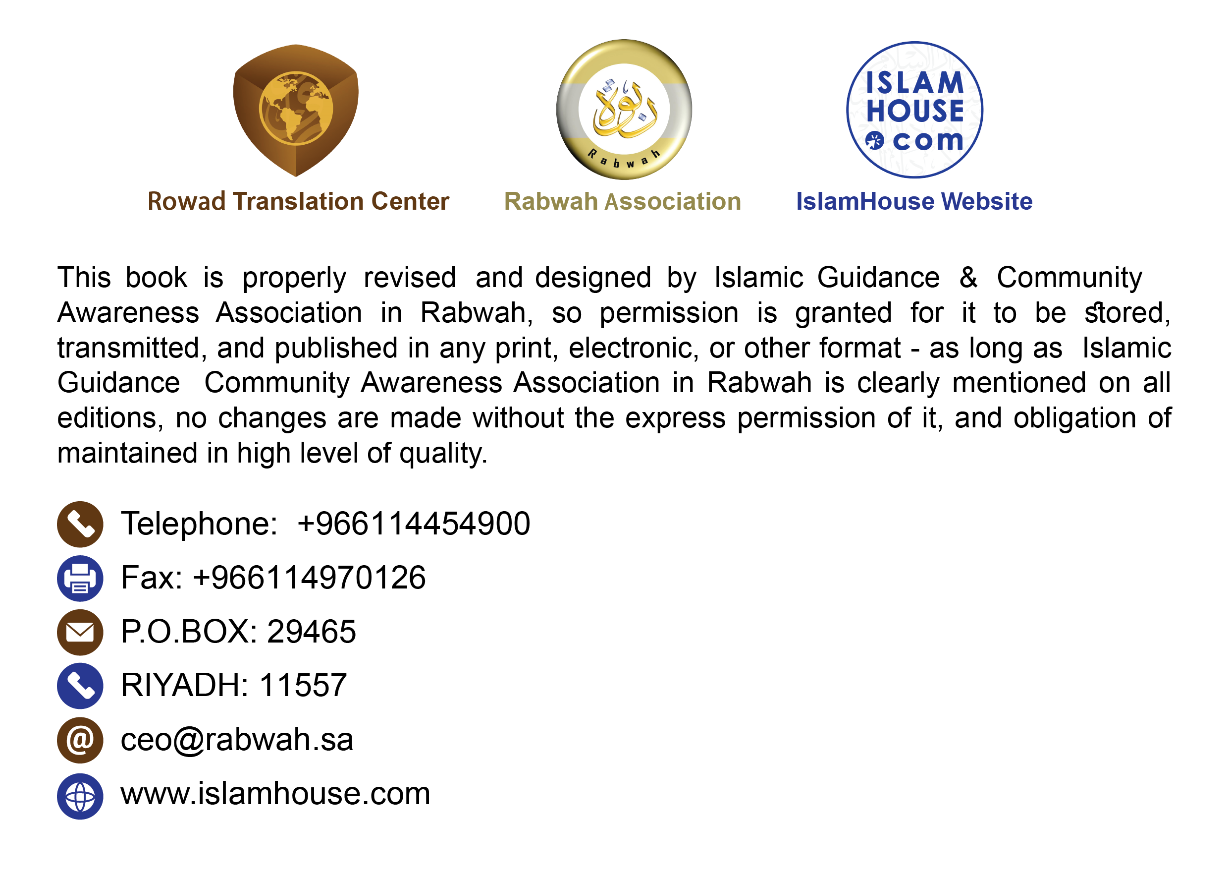 С именем Аллаха Милостивого, Милующего!Глава об этикете отправления на молитвуСунной является выход на молитву в состоянии ритуальной чистоты и со смирением, поскольку Посланник Аллаха (мир ему и благословение Аллаха) сказал: «Когда один из вас совершит омовение должным образом, а затем отправится в мечеть, пусть он не переплетает пальцы, ибо он уже пребывает в молитве». При выходе из дома следует сказать (даже в том случае, когда человек выходит не ради совершения молитвы): «С именем Аллаха, уверовал я в Аллаха, испросил защиты у Аллаха и уповаю на Аллаха, и нет способности изменить что-либо и силы, кроме как от Аллаха. О Аллах, поистине, я прошу у Тебя защиты от того, чтобы впасть в заблуждение или быть введённым в заблуждение, от того, чтобы самому допустить ошибку, и от того, чтобы меня склонили к ошибке, от того, чтобы поступать несправедливо, и от того, чтобы со мной поступали несправедливо, от того, чтобы поступать как невежды, и от того, чтобы со мной поступали невежественно (БисмиЛлях, аманту биЛлях, и‘тасамту биЛлях, таваккяльту ‘аля-Ллах ва ля хауля ва ля куввата илля би-Ллях. Аллахумма, инни а‘узу би-кя ан адылля ау удалля, ау азилля ау узалля, ау азлима ау узляма, ау аджхаля ау йуджхаля ‘аляййа)». Также следует идти на молитву спокойно и с серьёзностью, поскольку Посланник Аллаха (мир ему и благословение Аллаха) сказал: «Услышав объявление о начале молитвы (икамат), идите на молитву спокойно и проявляя серьёзность и совершайте ту часть, которую застанете, а пропущенное восполните». Также следует сближать шаги и говорить при этом: «О Аллах, поистине, я прошу Тебя правом просящих Тебя и правом этого моего шествия, ибо, поистине, я не вышел надменно, горделиво, напоказ людям и из желания прославиться, но вышел в стремлении избежать гнева Твоего и снискать довольство Твоё. Я прошу Тебя избавить меня от Огня и простить мне все грехи мои, поистине, не прощает грехи никто, кроме Тебя (Аллахумма инни ас-алюка би-хаккы-с-саилина ‘аляйкя ва би-хаккы мамшай хаза фа-инни лям ахрудж ашаран ва ля батаран ва ля рийаан ва ля сам‘атан хараджту иттикаа сахатыкя ва-бтигаа мардатикя ас-алюка ан тункызани мина-н-нари ва ан тагфира ли зунуби джами‘ан иннаху ля йагфиру-з-зунуба илля анта)». Также следует сказать: «О Аллах, помести в сердце моё свет, и помести на язык мой свет, и помести в слух мой свет, и помести в зрение моё свет, и помести позади меня свет и передо мной свет, и помести надо мной свет и подо мной свет. О Аллах, даруй мне свет (Аллахумма-дж‘аль фи кальби нуран ва-дж‘аль фи лисани нуран ва дж‘аль фи сам‘и нуран ва дж‘аль фи басари нуран ва-дж‘аль хальфи нуран ва амами нуран ва дж‘аль мин фаукы нуран Аллахумма а‘тыни нуран)». Вход в мечеть желательно начать с правой ноги, говоря при этом: «С именем Аллаха, прибегаю к Аллаху Великому, к Его благородному Лику и Его извечной власти от проклятого шайтана! О Аллах, восхвали Мухаммада. О Аллах, прости мне грехи мои и открой для меня врата милости Своей! (Бисми-Ллях. А‘узу би-Лляхи-ль-‘Азым, ва би-ваджхи-хи-ль-Карим, ва сультани-хи-ль-кадим мина-ш-шайтани-р-раджим. Аллахумма салли ‘аля Мухаммад Аллахумма-гфир ли зунуби ва-фтах ли абваба рахмати-кя)». А выходить из мечети желательно с левой ноги, говоря при этом: «И открой для меня врата благ, даруемых Тобой (Ва-фтах ли абваба фадли-ка)». Войдя в мечеть, человек не должен садиться, пока не совершит молитву в два рак‘ата, поскольку Посланник Аллаха (мир ему и благословение Аллаха) сказал: «Когда кто-то из вас войдёт в мечеть, пусть он не садится, пока не совершит [молитву в] два рак‘ата». Ему надлежит занять себя поминанием Аллаха или молчать, и не ввязываться в мирские разговоры, и пока он пребывает в таком положении, он считается совершающим молитву, и ангелы испрашивают прощения для него до тех пор, пока он не причинит кому-то беспокойство или не осквернится.Глава об описании молитвыЖелательно вставать для совершения молитвы, когда муаззин говорит: «Молитва начинается (кад камати-с-салят)», если имам уже в мечети. В противном случае человеку следует сделать это, как только он увидит имама. Имама Ахмада спросили: «Говоришь ли ты что-нибудь перед такбиром?» Он ответил: «Нет, поскольку ни от Пророка (мир ему и благословение Аллаха), ни от кого-либо из его сподвижников не передаётся ничего по этому поводу». Затем имам выравнивает ряды по плечам и щиколоткам [стоящих в ряду].Сунной является заполнение первого ряда и последовательное заполнение оставшихся рядов. При этом совершающие молитву под руководством имама должны стоять ровно и в ряду не должно оставаться пустот. Правая сторона ряда лучше, и ближе к имаму должны вставать самые достойные, поскольку Посланник Аллаха (мир ему и благословение Аллаха) сказал: «Пусть сразу за мной встают зрелые и разумные». «Для мужчин лучший из рядов — первый, а худший из рядов — последний, а для женщин лучший из рядов — последний, а худший из рядов — первый». Затем [вставший на молитву] говорит в положении стоя, если он способен стоять: «Аллах Велик (Аллаху Акбар)». Эти слова обязательны, и их ничто не может заменить. Молитву надлежит начинать с такбира для того, чтобы молящийся осознал величие Того, пред Кем он стоит, и преисполнился смирения. При этом если он тянет первую «а» в слове «Аллах» или «Акбар» или скажет: «Икбар», такое начало молитвы будет недействительным. Немой произносит такбир сердцем и не шевелит при этом губами. Это также касается чтения аятов, прославления Аллаха и так далее.Желательным для имама является произнесение такбира вслух, поскольку Посланник Аллаха (мир ему и благословение Аллаха) сказал: «Когда имам произносит такбир, вы тоже произносите его». Что же касается слов: «Да услышит Аллах того, кто восхваляет Его (Сами‘а-Ллаху ли-ман хамидах)», то Посланник Аллаха (мир ему и благословение Аллаха) сказал: «Когда [имам] говорит: “Да услышит Аллах того, кто восхваляет Его!”, говорите: “Господь наш, и Тебе хвала” (Раббана ва лякя-ль-хамд)».Совершающий молитву под руководством имама, а также совершающий её в одиночку произносит эти слова про себя. Он поднимает руки с вытянутыми и прижатыми друг к другу пальцами до уровня плеч, обратив ладони в сторону кыблы, если только у него нет уважительных причин для оставления этого. Он поднимает руки в знак того, что он поднимает завесу между ним и Господом его, подобно тому, как вытягивание указательного пальца есть указание на единобожие. Затем он охватывает запястье левой руки пальцами правой и помещает их под пупком. Это символ принижения себя пред Всемогущим и Великим Господом. Ему желательно смотреть на то место, куда он будет совершать земной поклон, на протяжении всей молитвы, кроме ташаххуда, во время которого следует смотреть на указательный палец. Затем он произносит дуа-истифтах про себя, говоря: «Пречист Ты, о Аллах, и хвала Тебе (Субхана-кя-Ллахумма, ва би-хамди-кя)». А слова «Пречист Ты, о Аллах» означают: я признаю, что Ты свободен от всего, что не приличествует величию Твоему, о Аллах. А слова «и хвала Тебе» означают: я объединяю прославление и восхваление в отношении Тебя. «Благодатно имя Твоё (ва табаракя-сму-кя)» — то есть благодать обретается через поминание Тебя. «Превыше всего величие Твоё (ва та‘аля джадду-кя)» — то есть величие Твоё огромно. «И нет божества, кроме Тебя» (ва ля иляха гайру-кя)» — то есть ни на земле, ни в небе нет никого достойного поклонения, кроме Тебя, о Аллах. Разрешается также говорить в качестве открывающего дуа всё, что передаётся [от Пророка (мир ему и благословение Аллаха)]. Затем он испрашивает защиты от шайтана про себя, говоря: «Прибегаю к защите Аллаха от побиваемого шайтана (А‘узу би-Лляхи мина-ш-шайтани-р-раджим)». Какую бы из предписанных формул этого испрашивания защиты человек ни использовал, все они хороши. Затем он произносит про себя: «С именем Аллаха Милостивого, Милующего (БисмиЛляхи-р-рахмани-р-рахим)». Эти слова не часть «Аль-Фатихи» или иной суры, но коранический аят, идущий перед ней и между каждыми двумя сурами, за исключением сур «Аль-Анфаль (Добыча)» и «Ат-Тауба (Покаяние)». Сунной является писать эти слова в начале писем, как сделал Сулейман (мир ему) и как делал наш Пророк (мир ему и благословение Аллаха). Эти слова произносятся перед всеми деяниями, и они прогоняют шайтана. Ахмад сказал: «Эти слова не пишутся ни перед стихами, ни вместе с ними». Затем он читает «Аль-Фатиху», произнося все её аяты по порядку, друг за другом, не разделяя большими промежутками времени между аятами и словами, со всеми удвоениями (ташдид). Её чтение является непременной составляющей (рукн) в каждом рак‘ате молитвы, как сказано в хадисе: «Нет молитвы тому, кто не читал "Открывающую Писание" ("Аль-Фатиху")». Она называется основой Корана (Умм аль-Куран), потому что в ней истины, связанные с Аллахом, Воскрешением, пророчеством, и утверждение предопределения. Первые два аята связаны с Аллахом, а слова «Властелину Судного дня» указывают на Воскрешение. «Лишь Тебе мы поклоняемся и лишь Тебя просим о помощи». Эти слова указывают на то, что веления и запреты принадлежат Аллаху, и упование и искренность должны быть посвящены Ему. В суре также содержатся указания на путь истины, её приверженцев, тех, чьему примеру нужно следовать, а также указание на путь заблуждения. Желательно останавливаться на каждом аяте, потому что именно так читал её Пророк (мир ему и благословение Аллаха). Это величайшая сура в Коране. А величайший аят в нём — аят аль-Курси. В ней 11 удвоеных букв (ташдид). Нежелательно излишество в ташдидах и удлинениях. Закончив, он должен сказать: «Амин» после небольшой паузы, дабы было понятно, что это слово не из Корана. Означает оно: «О Аллах! Ответь на мольбу». Это слово произносят вслух вместе и имам, и молящиеся под его руководством в тех молитвах, в которых аяты читаются вслух. Имаму желательно помолчать после этой суры в тех молитвах, в которых аяты читаются вслух, основанием для чего является хадис Самуры. Тот, кто не знает её, обязан научиться, и если он этого не сделал, хотя был способен, его молитва недействительна. Тот же, кто не знает ни «Аль-Фатихи», ни чего-то иного из Корана, должен говорить: «Пречист Аллах (Субхан Аллах)», «Хвала Аллаху (АльхамдулиЛлях)», «Нет божества, кроме Аллаха (Ля иляха ильляЛлах)», «Аллах Велик (Аллаху Акбар)», поскольку Посланник Аллаха (мир ему и благословение Аллаха) сказал: «Если знаешь что-то из Корана, то читай это, а в противном случае восхваляй Аллаха, свидетельствуй о Его единственности и возвеличивай Его, а потом совершай поясной поклон» [Абу Дауд; ат-Тирмизи]. Затем он произносит слова «С именем Аллаха Милостивого, Милующего (БисмиЛляхи-р-Рахмани-р-Рахим)» — про себя, затем читает целую суру, но достаточно и аята, однако Ахмад считал желательным, чтобы он был длинным. А за пределами молитвы слова «С именем Аллаха Милостивого, Милующего» можно произносить как вслух, так и про себя. В молитве-фаджр следует читать из длинных сур той части Корана, которая именуется муфассаль и которая начинается с суры «Каф», поскольку Аус передаёт: «Я спросил сподвижников Мухаммада (мир ему и благословение Аллаха) о том, как они делили Коран, и они сказали: «Три суры, потом пять, потом семь, потом девять, потом одиннадцать, потом тринадцать, потом пятнадцать, а потом короткие суры (муфассаль)». В молитве-фаджр нежелательно читать совсем короткие суры, если нет уважительной причины вроде путешествия, болезни и так далее. В молитве-магриб ему надлежит читать короткие суры, а иногда — длинные, потому что Посланнику Аллаха (мир ему и благословение Аллаха) случалось читать в этой молитве суру «Преграды», — а также средние по объёму суры, если у него нет уважительной причины. Если же она есть, то следует читать более короткие суры. И нет ничего предосудительного в том, чтобы женщина читала аяты вслух в тех молитвах, в которых аяты читаются вслух, если её при этом не слышат посторонние мужчины. Совершающий дополнительные ночные молитвы поступает так, как лучше поступить: если рядом с ним есть кто-то, кого он может побеспокоить чтением аятов вслух, то он читает их про себя. Если он начал читать аяты про себя в тех молитвах, где их следует читать вслух или начал читать вслух в тех молитвах, где требуется читать их про себя, то он не перечитывает, а продолжает читать уже правильно. Порядок аятов обязателен, поскольку он закреплён в этом виде Пророком (мир ему и благословение Аллаха), тогда как порядок сур является иджтихадом и не установлен Пророком (мир ему и благословение Аллаха), согласно мнению большинства учёных, и разрешается читать суры в любом порядке. Поэтому в мусхафах сподвижников они были записаны в разном порядке. Ахмад же считал нежелательным чтение, передаваемое от Хамзы и аль-Кисаи, и большой идгам в чтении Абу ‘Амра. Затем, закончив чтение и постояв немного, чтобы восстановить дыхание, он поднимает руки как при открывающем такбире. Не следует произносить такбир для поясного поклона сразу после чтения, без паузы между ними. Совершив такбир, он возлагает руки с расставленными пальцами на колени, так чтобы каждая рука обнимала соответствующее колено, и выпрямляет спину, так что голова его находится на одной линии с ней, не поднимаясь и не опускаясь, о чём говорится в хадисе ‘Аиши. При этом он отстраняет руки от боков согласно хадису Абу Хамида. И он говорит в поясном поклоне: «Пречист Господь мой Великий (Субхана Раббийа-ль-‘Азым)», согласно хадису Хузайфы, который приводится у Муслима. Наименьшее число повторений, считающееся совершенным, — три, а наибольшее для имама — десять. То же относится и к словам: «Пречист Господь мой Высочайший (Субхана Раббийа-ль-А‘ля)», которые произносятся в земном поклоне. В поясном и земном поклонах аяты не читаются, поскольку Посланник Аллаха (мир ему и благословение Аллаха) запретил это. Затем молящийся поднимает голову и поднимает руки, как в открывающем такбире, и говорит — как имам, так и совершающий молитву в одиночку: «Да услышит Аллах тех, кто восхваляет Его (Сами‘аЛлаху ли-ман хамидах)». Это обязательно. А «услышит» здесь в значении «внемлет». Полностью выпрямившись, он говорит: «Господь наш, Тебе хвала, наполняющая собой небеса, землю, то, что находится между ними, и всё, что ещё Тебе будет угодно (Рабба-на, ва ля-ка-ль-хамду миль`а-с-самавати, ва миль`а-ль-арды, ва миль`а ма байна-хума, ва миль`а ма ши`та мин шай`ин ба‘д)». По желанию он может добавить: «О более всех Достойный восхваления и прославления! Самое достойное из того, что говорит раб, а все мы — Твои рабы. О Аллах, никто не лишит того, что Ты даровал, и никто не дарует того, чего Ты лишил, и бесполезным пред Тобой окажется богатство обладающего богатством (Ахля-с-сана’и ва-ль-маджди, ахакку ма каля-ль-‘абду, ва куллю-на ля-кя ‘абд. Аллахумма ля мани‘а ли-ма а‘тайта, ва ля му‘тыйа ли-ма мана‘та ва ля йанфа‘у за-ль-джадди мин-кя-ль-джадд)». Он также может сказать и что-то другое из того, что пришло [в хадисах]. Если желает, он может сказать: «О Аллах, Господь наш, Тебе хвала (Аллахумма Рабба-на, ля-кя-ль-хамду)», без союза «и», поскольку такая формулировка упоминается в хадисе Абу Са‘ида и других. Если совершающий молитву под руководством имама застал имама в поясном поклоне, он считается заставшим этот рак‘ат. Затем он произносит такбир и совершает земной поклон. Он не поднимает руки и опускает сначала колени, затем ладони, затем лицо, прижимая лоб, нос и ладони к земле, опираясь также на пальцы ног, направленные в сторону кыблы. Совершение земного поклона с опорой на упомянутые семь частей тела является столпом (рукн) молитвы. Желательно опираться на раскрытые ладони с соединёнными и направленными в сторону киблы пальцами и не сжимать руки в кулаки, а локти поднимать [от земли].Нежелательно совершать молитву в месте, где очень жарко или очень холодно, поскольку из-за этого пропадает смирение. Совершающему земной поклон желательно отстранять руки от боков, живот от бёдер и бёдра от голеней, руки ставить напротив плеч и оставлять пространство между коленями и между ногами. Затем он поднимает голову, произнося такбир, и садится в позу ифтираш, как бы расстилая левую ступню и усаживаясь на неё, правую ступню ставя вертикально, вытаскивая её из-под себя, таким образом, чтобы пальцы были направлены в сторону кыблы, согласно хадису Абу Хумайда с описанием молитвы Пророка (мир ему и благословение Аллаха). Руки он при этом кладёт сверху на бёдра, вытянув и соединив пальцы. В этом положении он говорит: «Господи, прости мне (Рабби-гфир-ли)». Можно добавить к этим словам то, о чём упоминается в хадисе Ибн ‘Аббаса, в котором он сказал, что Пророк (мир ему и благословение Аллаха) говорил между двумя земными поклонами: «О Аллах, прости меня, помилуй меня, веди прямым путём, даруй мне удел и даруй мне благополучие (Аллахумма-гфир ли, ва-рхам-ни ва-хди-ни, ва-рзук-ни, ва ‘афи-ни)» [Передал Абу Дауд]. Затем он совершает второй земной поклон так же, как первый, и если желает, обращается к Аллаху с мольбой в нём, поскольку Пророк (мир ему и благословение Аллаха) сказал: «Что же касается земного поклона, то чаще обращайтесь в нём [к Аллаху] с мольбами, ибо это подходящее положение для того, чтобы на вашу мольбу пришёл ответ» [Передал Муслим]. Муслим также передаёт от Абу Хурайры, что Посланник Аллаха (мир ему и благословение Аллаха) говорил во время земного поклона: «О Аллах, прости мне все мои грехи: малые и большие, первые и последние, явные и тайные (Аллахумма, гфир ли занби кулля-ху: дикка-ху ва джилля-ху, ва авваля-ху ва ахыра-ху, ва ‘алянийата-ху ва сирра-ху)». Затем он поднимает голову, произносит такбир и поднимается с опорой на переднюю часть ступней и колени, как сказано в хадисе Ваиля, за исключением тех случаев, когда это для него тяжело по причине старости, болезни или слабости. Затем он совершает второй рак‘ат так же, как и первый, уже без открывающего такбира и дуа-истифтах, даже если в первом рак‘ате он его не прочитал, а затем садится для ташаххуда в позу ифтираш, кладя руки на бёдра: левую с простёртыми и прижатыми друг к другу пальцами, а правую с поджатыми мизинцем и безымянным пальцем и соединёнными в круг большим и средним пальцами, а потом произносит ташаххуд про себя и вытягивает указательный палец правой руки во время ташаххуда, что символизирует единобожие. Он держит палец в поднятом состоянии во время мольбы в молитве и не только, поскольку Ибн аз-Зубайр передаёт, что Пророк (мир ему и благословение Аллаха) вытягивал указательный палец, когда обращался к Аллаху с мольбами, но не двигал им [Передал Абу Дауд]. И он говорит: «Приветствия, молитвы и всё благое Аллаху, мир тебе, о Пророк, милость Аллаха и благословение Его, мир нам и всем праведным рабам Аллаха. Свидетельствую, что нет божества, кроме Аллаха, и свидетельствую, что Мухаммад — Его раб и Посланник (Ат-тахийату ли-Лляхи, ва-с-салявату ва-т-таййибату, ас-саляму ‘аляй-кя, аййу-ха-н-набиййу, ва рахмату-Ллахи ва баракяту-ху, ас-саляму ‘аляй-на ва ‘аля ‘ибади-Лляхи-с-салихин. Ашхаду алля иляха илля-Ллаху ва ашхаду анна Мухаммадан ‘абду-ху ва расулю-ху)». Какой бы из передаваемых от Пророка (мир ему и благословение Аллаха) вариантов ат-тахийята он ни прочитал, этого будет достаточно. Лучше читать его быстрее, не добавляя к нему ничего. И этот вариант ташаххуда предпочтительнее остальных. Далее, если молитва состоит всего из двух рак‘атов, он должен сказать следующую мольбу за Пророка (мир ему и благословение Аллаха): «О Аллах, восхвали Мухаммада и семейство Мухаммада, как восхвалил Ты семейство Ибрахима, поистине, Ты — Достойный похвалы, Славный! О Аллах, пошли благословения Мухаммаду и семейству Мухаммада, как послал Ты их семейству Ибрахима, поистине, Ты — Достойный похвалы, Славный (Аллахумма, салли ‘аля Мухаммадин ва ‘аля али Мухаммадин ка-ма салляйта ‘аля али Ибрахима, инна-кя Хамидун, Маджид! Аллахумма, барик ‘аля Мухаммадин ва ‘аля али Мухаммадин ка-ма баракта ‘аля али Ибрахима, инна-кя Хамидун, Маджид)». Можно использовать и другой вариант мольбы за Пророка (мир ему и благословение Аллаха), из тех, которые передаются от него самого. Семейство Мухаммада — это его домочадцы. «Приветствия»: то есть все приветствия принадлежат и надлежат Всевышнему Аллаху. «Молитвы» — мольбы. «Всё благое»: то есть все благие дела посвящаются Аллаху. Аллаху адресуют приветствия, но не мир, потому что пожелание мира — это мольба [за того, кому оно адресовано]. Разрешается благословлять не только Пророка (мир ему и благословение Аллаха), при условии, что это происходит изредка, и не становится отличительной чертой некоторых людей и если таким образом не выделяются какие-то конкретные сподвижники. Сунной является благословлять Пророка (мир ему и благословение Аллаха) и за пределами молитвы при упоминании его имени, и это весьма желательное действие, а также в пятницу и в ночь пятницы. Также желательным является говорить: «О Аллах, поистине, я прошу у Тебя защиты от мучений в Геенне и от мучений в могиле, и я прошу у Тебя защиты от искушений жизни и смерти, и я прошу у Тебя защиты от искушений Даджжаля (Аллахумма инни а‘узу би-кя мин ‘азаби джаханнама ва мин ‘азаби-ль-кабри ва а‘узу би-кя мин фитнати-ль-махйа ва-ль-мамат ва а‘узу би-кя мин фитнати-ль-масихи-д-даджжаль)». Если он обратится к Аллаху с другой мольбой из тех, что передаются от Пророка (мир ему и благословение Аллаха), то это тоже хорошо, поскольку Посланник Аллаха (мир ему и благословение Аллаха) сказал: «А затем он может выбрать мольбу, которая ему больше нравится, [и обратиться с нею к Аллаху]». Конечно, если только это не создаёт затруднения для совершающего молитву под руководством имама. Разрешается обращаться к Аллаху с мольбой за конкретного человека, поскольку Пророк (мир ему и благословение Аллаха) поступал так, обращаясь к Аллаху с мольбами за слабых людей в Мекке. Затем он произносит приветствие (таслим) сидя, поворачивая голову сначала направо и говоря: «Мир вам и милость Аллаха (Ас-саляму ‘аляйкум ва рахмату-Ллахи)», и затем поворачивает голову налево с теми же словами. Смотреть в ту же сторону, в которую он поворачивает голову, является сунной, причём поворачиваться в левую сторону нужно даже сильнее, так, чтобы была видна его щека. Имам произносит вслух только первый таслим, тогда как все остальные произносят оба таслима про себя. Сунной является делать таслим кратким и не тянуть, намереваясь при этом закончить молитву, а также поприветствовать ангелов и присутствующих. Если же молитва состоит более чем из двух рак‘атов, то, закончив первый ташаххуд, он поднимается на ноги, произнося такбир, и совершает оставшуюся часть молитвы, как было описано ранее. Однако он не читает аяты вслух и не читает ничего из Корана после «Аль-Фатихи», хотя если он это сделает, это не считается нежелательным. Затем он садится для второго ташаххуда в позу таваррук: простирает левую ногу, ставит вертикально правую, так что обе они оказываются с правой стороны, а ягодицы его при этом прижаты к земле. Он произносит такой же ташаххуд, что и в первый раз, а также говорит мольбу за Пророка (мир ему и благословение Аллаха), после чего обращается к Аллаху с мольбой и произносит таслим. Имам поворачивается либо в правую сторону, либо в левую, [чтобы оказаться лицом] к тем, чьей молитвой он руководил. Имам не сидит после таслима долго, обращаясь в сторону кыблы, а те, чьей молитвой он руководил, не уходят до его разворота к ним, поскольку Посланник Аллаха (мир ему и благословение Аллаха) сказал: «Поистине, я — ваш имам, так не опережайте же меня ни в поясном поклоне, ни в земном поклоне, ни в уходе». Если вместе с ними молятся женщины, то сначала уходят женщины, а мужчины остаются на своих местах некоторое время, чтобы не выходить вместе с ними. Сунной является поминать Аллаха, обращаться к Нему с мольбами и испрашивать у Него прощения, три раза произнося: «Прошу прощения у Аллаха (АстагфируЛлах)», а потом говоря: «О Аллах, Ты — Мир, и от Тебя — мир, благословен Ты, о Обладатель величия и щедрости. Нет божества, кроме одного лишь Аллаха, у Которого нет сотоварища, Ему принадлежит владычество, и Ему хвала, и Он всё может! И нет силы и способности изменить что-либо ни у кого, кроме как от Аллаха, нет божества, кроме Аллаха, и не поклоняемся мы никому, кроме Него, Ему принадлежит благо, Ему принадлежат богатство и достоинство, и Ему — прекрасная похвала, нет божества, кроме Аллаха, искренне исповедуя религию перед Ним одним, даже если это и ненавистно неверующим (Аллахумма Анта-с-саляму ва мин-кя-с-саляму, табаракта, йа За-ль-джаляли ва-ль-икрам. Ля иляха илля-Ллаху вахда-ху ля шарикя ля-ху, ля-ху-ль-мульку, ва ля-ху-ль-хамду ва хува ‘аля кулли шайин кадир. Ва ля хауля ва ля куввата илля би-Ллях, ля иляха илля-Ллаху ва ля на‘буду илля ийя-ху, ля-ху-н-ни‘мату, ва ля-ху-ль-фадлю ва ля-ху-с-санау-ль-хасан. Ля иляха илля-Ллаху, мухлисына ля-ху-д-дина ва ляу кяриха-ль-кяфирун)». «О Аллах, никто не лишит того, что Ты даровал, и никто не дарует того, чего Ты лишил, и бесполезным пред Тобой окажется богатство обладающего богатством (Аллахумма ля мани‘а ли-ма а‘тайта, ва ля му‘тыйа ли-ма мана‘та ва ля йанфа‘у за-ль-джадди мин-кя-ль-джадд)». Далее нужно по тридцать три раза произнести слова «Пречист Аллах (СубханаЛлах)», «Хвала Аллаху (Аль-хамду лиЛлях)» и «Аллах Велик (Аллаху Акбар)», на сотый раз говоря: «Нет божества, кроме одного лишь Аллаха, у Которого нет сотоварища. Ему принадлежит владычество, и Ему — хвала, и Он всё может (Ля иляха илля-Ллаху вахда-ху ля шарикя ля-ху, ля-ху-ль-мульку, ва ля-ху-ль-хамду, ва хува ‘аля кулли шай’ин кадир)». После молитвы-фаджр и молитвы-магриб до того, как с кем-нибудь заговорить, он произносит: «О Аллах, защити меня от Огня (Аллахумма аджир-ни мина-н-нар)» семь раз. Лучше произносить мольбу про себя и использовать мольбы из Корана и Сунны, и при этом придерживаться благовоспитанности, смирения и сосредоточенности, стремясь [к награде и милости] и опасаясь [наказания и гнева Всевышнего], поскольку сказано в хадисе: «Не будет ответа на мольбу, идущую от сердца беспечного». В качестве средства приближения к Аллаху можно использовать Его имена и качества, а также исповедание единобожия. Следует выбирать такие периоды времени, в которые больше надежды получить ответ. Это последняя треть ночи, время между азаном и икаматом, в конце обязательных молитв, в последний час пятницы. Молящийся должен ждать ответа и не торопить его, говоря: «Вот, я взывал и взывал, но не получил ответа!» Не является нежелательным обращаться с мольбой только за себя, за исключением мольбы, на которую другие люди говорят «Амин», и нежелательно повышать голос при обращении к Аллаху с мольбами.Во время молитвы нежелательно даже немного поворачивать голову в сторону или поднимать взор к небу, а также молиться перед находящимся напротив изображением живого существа или лицом человека, а также перед огнём, даже если это светильник, и класть предплечья на пол во время земного поклона, а также приступать к молитве, когда человек сдерживает позывы к справлению малой или большой нужд или в присутствии еды, которая желанна для человека — в этом случае он должен немного отложить молитву, даже если в результате он не успеет совершить молитву вместе с общиной. Нежелательно трогать камешки, переплетать пальцы, опираться на руки во время сидения, трогать бороду, заплетать волосы и подбирать одежду. Если человека одолеет зевота, то он должен сдерживать её, насколько сможет, а если не сможет, то прикрыть рот рукой. Нежелательно разравнивать землю рукой без уважительной причины. Также молящемуся следует останавливать того, кто пытается пройти перед ним, даже если придётся толкнуть его, и неважно, человек это или кто-то иной, и неважно, обязательная это молитва или дополнительная. Если пытающийся пройти перед молящимся откажется отступить, то его разрешается ударить, — даже если для этого придётся пройти немного. Запрещается проходить между молящимся и предметом, отделяющим его от проходящих перед ним (сутра), а также просто перед ним, если сутры у него нет. Ещё молящемуся дозволяется убить змею, скорпиона, вошь, поправить одежду или чалму или взять что-то или опустить, и он может сделать знак рукой, выражением лица или глазом, если в этом есть потребность. Не является нежелательным обращение к молящемуся с приветствием. Ему разрешается ответить жестом. И он может подсказать имаму, если тот забыл или ошибся, и если что-то случится во время молитвы, мужчина говорит: «Пречист Аллах (СубханаЛлах)», а женщина хлопает [ладонью правой руки по левой руке]. А если человеку необходимо сплюнуть, когда он находится в мечети, то он сплёвывает в свою одежду, а когда он не в мечети, то сплёвывает налево, и нежелательно плевать вперёд или направо.Для совершающего молитву не под руководством имама нежелательно молиться без предмета, который отделял бы его от проходящих перед ним (сутра), даже если у него нет оснований опасаться, что кто-то пройдёт перед ним. Это может быть стена или просто что-то, выступающее над землёй, как, например, копьё или нечто наподобие задней луки седла. Сунной является встать поближе к сутре, поскольку Посланник Аллаха (мир ему и благословение Аллаха) сказал: «Когда кто-то из вас молится, пусть будет перед ним что-то, отделяющее его [от тех, кто может пройти перед ним], и пусть он встаёт поближе к этому предмету». Следует отойти чуть в сторону от сутры [а не вставать точно напротив], поскольку Посланник Аллаха (мир ему и благословение Аллаха) поступал так. Если же сутры нет, то следует хотя бы начертить линию. И если кто-то пройдёт позади сутры, то ничего нежелательного в этом нет, но если между молящимся и сутрой (или перед молящимся в отсутствие сутры) прошла женщина, или собака, или осёл, его молитва становится недействительной.Молящийся может читать из мусхафа и, встречая аят о милости, просить у Всевышнего милости, а встречая аят о наказании, просить у Него защиты.Стояние является столпом (рукн) обязательной молитвы, поскольку Всевышний Аллах сказал: «И стойте пред Аллахом смиренно». Исключением являются: неспособный стоять, нагой, боящийся [нападения врага], а также совершающий молитву под руководством местного имама, который не способен стоять. Если он застал имама в поясном поклоне, то постоять он обязан лишь столько, сколько хватит для совершения открывающего такбира.Открывающий такбир является столпом (рукн) молитвы, как и чтение «Аль-Фатихи», как для имама, так и для совершающего молитву в одиночку, и точно так же поясной поклон, поскольку Всевышний Аллах сказал: «О те, которые уверовали, совершайте поясные и земные поклоны». Абу Хурайра (да будет доволен им Аллах) передаёт, что однажды какой-то человек зашёл в мечеть и совершил молитву, а затем подошёл и поприветствовал Пророка (мир ему и благословение Аллаха), а тот сказал: «Вернись и помолись, ибо ты не помолился». Так повторилось три раза, а потом этот человек сказал: «Клянусь Тем, Кто послал тебя с истиной в качестве пророка, я не умею совершать её по-другому, научи же меня». Тогда Пророк (мир ему и благословение Аллаха) сказал ему: «Когда встанешь на молитву, скажи: “Аллах Велик”, потом прочти, что сможешь, из Корана, потом соверши поясной поклон, пока не замрёшь в таком положении, потом поднимись, пока не выпрямишься полностью до положения стоя, потом соверши земной поклон, пока не замрёшь в таком положении, потом выпрямись, пока не замрёшь в положении сидя, а затем поступай так на протяжении всей своей молитвы». Этот хадис передают авторы шести сборников хадисов. Он указывает на то, что упомянутое в нём не снимается с человека ни по какой причине, потому что если бы эти обязанности могли быть сняты с человека, то они были бы сняты с этого невежественного бедуина.Спокойствие при совершении этих действий — столп молитвы (рукн), исходя из сказанного выше. И Хузайфа, увидев человека, который молился, не совершая поясные и земные поклоны должным образом, сказал ему: «Ты не совершил молитву. И если бы ты умер, то умер бы, не следуя тому, что предписал Аллах Мухаммаду (мир ему и благословение Аллаха)».И последний ташаххуд — столп молитвы (рукн), поскольку Ибн Мас‘уд (да будет доволен им Аллах) рассказывал: «До того, как нам было предписано совершать ташаххуд, мы говорили в молитве: “Мир Аллаху от Его рабов, мир Джибрилю и Микаилю”, и Пророк (мир ему и благословение Аллаха) сказал: “Не говорите так, но говорите: ‹Приветствия Аллаху›”». Этот хадис приводит ан-Насаи, и у него надёжные передатчики.Обязательных действий (ваджиб), совершение которых снимается с человека, если он пропустил их случайно, восемь, а это: все такбиры, кроме открывающего; слова: «Да услышит Аллах того, кто восхваляет Его (Сами‘а-Ллаху ли-ман хамида-ху)» для имама и совершающего молитву в одиночку; слова: «Господь наш, хвала Тебе (Рабба-на, ва ля-ка-ль-хамд)» для всех; восхваление Аллаха в поясном и земном поклонах; слова: «Господи, прости мне (Рабби-гфир-ли)» между двумя земными поклонами; первый ташаххуд и сидение во время него, а остальные действия — сунны словесные и действенные.Словесных желательных действий (сунн) семнадцать: дуа-истифтах, испрашивание защиты у Аллаха, басмаля, произнесение слова «Амин», чтение дополнительной суры в первых двух рак‘атах, а также в молитве-фаджр, пятничной молитве, праздничной молитве, а также во всех дополнительных молитвах; чтение аятов вслух в одних молитвах и про себя — в других; слова: «наполняющая собой небеса, землю (мильа-с-самавати ва-ль-ард)…»; восхваление Аллаха в поясном и земном поклонах и произнесение слов: «Господи, прости мне (Рабби-гфир-ли)» более одного раза, испрашивание у Аллаха защиты в последнем ташаххуде, призыв благословения на близких Пророка (мир ему и благословение Аллаха), а также пожелание благодати ему и им. Остальные сунны представляют собой действия: например, то, что в открывающем такбире пальцы должны быть выпрямлены и прижаты друг к другу, и ладони должны быть обращены в сторону кыблы, так же и в такбирах перед земным поклоном и после него; возложение рук на живот под пупком таким образом, чтобы правая рука охватывала запястье левой; обращение взора на место совершения земного поклона; оставление пространства между ступнями во время стояния; попеременный перенос веса тела с одной ноги на другую; размеренное чтение аятов; отказ от слишком долгого чтения аятов для имама; более долгое чтение аятов в первом рак‘ате по сравнению со вторым; охватывание коленей руками с расставленными пальцами во время поясного поклона и выпрямление спины и шеи так, чтобы голова находилась на одной линии со спиной; опускание на землю сначала коленей, а потом рук при совершении земного поклона и поднятие сначала рук, а потом коленей при подъёме из земного поклона; прикладывание лба и носа к земле, отстранение рук от боков, живота от бёдер и бёдер от голеней, постановка ступней с опорой на нижнюю часть пальцев ног, помещение рук с выпрямленными пальцами так, чтобы они находились напротив плеч, — в земном поклоне; направление прижатых друг к другу пальцев рук в сторону кыблы; прикосновение молящимся к земле и руками, и лбом; подъём для совершения следующего рак‘ата с опорой на переднюю часть стоп, опираясь руками на бёдра; ифтираш во время сидения между двумя земными поклонами и в ташаххуде и таваррук во втором ташаххуде; возложение на бёдра рук с прижатыми друг к другу пальцами, обращёнными в сторону кыблы, между двумя земными поклонами и в ташаххуде; поджимание мизинца и безымянного пальца правой руки, соединение большого и среднего так, чтобы они образовывали кольцо, и вытягивание указательного пальца; поворачивание головы направо и налево при таслиме и поворачивание головы налево больше, чем направо.Что касается двух земных поклонов, совершаемых во искупление оплошности (суджуд ас-саху), то Ахмад сказал, что от Пророка (мир ему и благословение Аллаха) относительно него передаются пять ситуаций: когда он произнёс таслим после двух рак‘атов в четырехрак‘атной молитве он совершил этот суджуд; когда он произнёс таслим после трёх рак‘атов и совершил этот суджуд; ещё он совершал его, когда прибавлял или убавлял что-то в молитве; и когда он поднялся после двух рак‘атов, не совершив ташаххуда. Вот что сказал аль-Хаттаби. Учёные опираются на эти пять хадисов, то есть два хадиса Ибн Мас‘уда и хадисы Абу Са‘ида, Абу Хурайры и Ибн Бухайны. Суджуд ас-саху предписан в случае добавления чего-то в молитве или убавления от неё, а также в случае сомнений, в обязательных и дополнительных молитвах, за исключением тех случаев, когда сомнений у человека возникает очень много, так что они превращаются в наущения — в этом случае их нужно отбросить. Это относится и к малому омовению (вуду), полному омовению (гусль) и устранению нечистоты. Если человек добавил в молитву что-то из того, что является частью молитвы — стояние, поясной поклон, земной поклон или сидение — умышленно, то его молитва становится недействительной, а если это произошло случайно, то нужно совершить суджуд ас-саху, поскольку Посланник Аллаха (мир ему и благословение Аллаха) сказал: «Если человек [случайно] добавил что-то или убавил что-то в своей молитве, пусть он совершит два земных поклона» [Муслим]. Вспомнив [о лишних действиях], он возвращается к [правильному] порядку молитвы без такбира [никак не учитывая лишние действия], и если он начал совершать лишний рак‘ат, то он должен прервать его, в момент когда вспомнит, что он лишний, и продолжать молитву, исходя из того, что он делал до этого. Он не совершает ташаххуд, если он уже совершил его, совершает два земных поклона, а потом произносит таслим. Тот, кто присоединился к молитве позже, не считает этот лишний рак‘ат, и к совершающему лишний рак‘ат не должен присоединяться тот, кто знает, что этот рак‘ат лишний. Если человек молится в качестве имама или в одиночку и два надёжных человека обратили его внимание на эту ошибку, он обязан вернуться [к правильному], и он не возвращается, если на ошибку ему указал только один человек, за исключением того случая, когда сам молящийся осознал, что указывающий ему на его ошибку прав, поскольку Посланник Аллаха (мир ему и благословение Аллаха) не стал поступать согласно словам одного только Зу-ль-ядайна.Не делают молитву недействительной небольшие действия, как, например, в том случае, когда Посланник Аллаха (мир ему и благословение Аллаха) открыл дверь ‘Аише или брал на руки и опускал обратно [свою маленькую внучку] Умаму, и если человек произнёс слова, которые узаконены в молитве, не там, где нужно, например, начал читать аяты во время сидения или начал произносить ташаххуд во время стояния, его молитва не становится от этого недействительной. Но в этих случаях надлежит совершать суджуд ас-саху, на что указывают слова Посланника Аллаха (мир ему и благословение Аллаха): «Если один из вас, забывшись [сделал что-то не так] в молитве, пусть он совершит два земных поклона». Если человек умышленно произнёс таслим до того, как завершил молитву, его молитва становится недействительной, а если это произошло случайно, но вскоре он вспомнил об этом, то он доводит молитву до конца, даже если он успел выйти из мечети или произнести несколько слов для пользы молитвы. Если человек сказал что-то случайно или задремал и заговорил или с языка его слетело во время чтения аятов какое-то слово не из Корана, то его молитва не становится недействительной, а если он засмеялся, то молитва становится недействительной по единогласному мнению учёных, но если он просто улыбнулся, то нет.Если молящийся забыл совершить что-то из столпов (рукн) молитвы, кроме открывающего такбира, и вспомнил об этом во время чтения аятов в следующем рак‘ате, то тот рак‘ат, в котором он сделал упущение, становится недействительным, а совершаемый им в данный момент становится заменой ему. И он не повторяет открывающий такбир. Так сказал Ахмад. Если же он вспомнил о такой ошибке до того, как начал читать аяты в следующем рак‘ате, то он возвращается к пропущенному и совершает его и все последующие действия. Если он забыл совершить первый ташаххуд и поднялся, то он обязан вернуться и совершить его, если он не успел полностью выпрямиться, на что указывает хадис аль-Мугиры, который приводится у Абу Дауда. Совершающий молитву под руководством имама обязан следовать за ним, и с него в таком случае снимается обязанность совершать этот ташаххуд, и он должен совершить потом суджуд ас-саху. Тот же, кто сомневается, не зная точно, сколько рак‘атов он совершил, принимает за основу то число, в котором он точно уверен, и если совершающий молитву под руководством имама сомневается, то он просто следует действиям имама. Если он застал имама в поясном поклоне и сомневается, думая, что имам мог поднять голову до того, как он присоединился к нему, то он не принимает в расчёт этот рак‘ат. Принимая за основу то, в чём уверен, он совершает оставшиеся рак‘аты. В случае с совершающим молитву под руководством имама он совершает оставшиеся рак‘аты после того, как имам произносит таслим, и совершает суджуд ас-саху. Совершающий молитву под руководством имама совершает суджуд ас-саху только в том случае, если это делает имам — тогда он совершает эти земные поклоны вместе с ним. Даже если он не успел завершить ташаххуд, он совершает его после совершения суджуд ас-саху. Тот, кто присоединился к имаму не с начала молитвы, совершает суджуд ас-саху по причине совершения таслима вместе с имамом по забывчивости, также он совершает суджуд ас-саху вместе с имамом, совершающим его во искупление своей ошибки и в связи с ошибками, которые допустил он сам. Этот суджуд совершается перед таслимом, за исключением тех случаев, когда человек произнёс таслим, [полагая, что завершил молитву], а на самом деле ему осталось совершить ещё один или больше рак‘атов, согласно хадису ‘Имрана и Зу-ль-Ядайна. В противном случае если он исходил из того, что считал наиболее вероятным, то если мы согласимся с этим, то ему желательно совершить суджуд ас-саху после таслима, согласно хадису ‘Али и Ибн Мас‘уда. Если же он забыл совершить этот суджуд до таслима или после него, то он совершает его потом, при условии, что не прошло достаточно много времени. Суджуд ас-саху совершается так же, как и земной поклон в молитве, со всеми теми же словами.Глава о дополнительной молитвеАбу аль-‘Аббас сказал: «Дополнительные молитвы дополняют собой обязательные в Судный день, если обязательные не совершались человеком безупречно, на что указывает хадис Пророка (мир ему и благословение Аллаха). То же относится и к закяту и к остальным действиям. Лучшее из дополнительных действий — джихад, а затем — всё, что связано с ним: расходование на него и тому подобные действия, а затем — приобретение и передача знаний». Абу ад-Дарда сказал: «Обладающий знанием и приобретающий знание получают одинаковую награду, а остальные люди — отребья, в которых нет блага». От Ахмада передается следующее: «Приобретение знания — наилучшее из деяний для того, у кого правильное намерение». И он сказал: «Для меня желаннее посвятить ночь приобретению и повторению знания, чем молитве». Он также сказал: «Человек обязан приобретать то знание, которое необходимо ему для исповедания религии». Его спросили: «Какое, например?» Он ответил: «Это то, что не знать недопустимо — молитва, пост и тому подобное». Лучшее из деяний после этого — молитва. Об этом говорится в хадисе: «Следуйте прямым путём и [знайте, что] вам не охватить всё, лучшим же из ваших деяний является молитва». Лучшими деяниями после молитвы являются деяния, которые приносят пользу не только совершающему их, но и другим людям, например, навещать больного, удовлетворять потребности мусульманина, примирять людей, поскольку Посланник Аллаха (мир ему и благословение Аллаха) сказал: «Не сообщить ли вам о том, что выше степенью, чем пост, молитва и милостыня? Это примирение людей. А ссора людей — напротив, беда, [уничтожающая религию]». Ат-Тирмизи назвал этот хадис достоверным. Ахмад сказал: «Провожать погребальные носилки лучше, чем совершать молитву». При этом действия, приносящие пользу другим людям, различаются по своему достоинству. Так, милостыня, подаваемая нуждающемуся родственнику, лучше освобождения раба и лучше милостыни, подаваемой постороннему, за исключением голодных времён. Следующим [в ряду наилучших деяний] идёт хадж. Анас передаёт, что Посланник Аллаха (мир ему и благословение Аллаха) сказал: «Кто вышел в поисках знания, тот на пути Аллаха, пока не вернётся». Ат-Тирмизи сказал: «Хороший редкий (хасан-гариб) хадис». Шейх сказал: «Приобретение и передача знания входит в джихад и является одной из его разновидностей». Он также сказал: «Провести дни и ночи первой декады зу-ль-хиджжа в поклонении лучше джихада, в котором он не лишился ни жизни, ни имущества». Ахмад сказал: «Хадж ни с чем не сравним из-за утомления, с которым сопряжено его совершение, и чувств, которые испытывает совершающий его, и в нём есть то, подобного чему в Исламе больше нет — стояние на Арафате, и его совершение истощает средства и тело». Абу Умама передаёт, что один человек спросил Пророка (мир ему и благословение Аллаха) о том, какое из деяний является наилучшим, и он ответил: «Тебе следует соблюдать пост, ибо он ни с чем не сравним». Его приводит Ахмад и другие с хорошим иснадом. Шейх также сказал: «Каждое из деяний может быть наилучшим в зависимости от обстоятельств, поскольку Пророк (мир ему и благословение Аллаха) каждый раз делал то, что требовалось и что было лучше». Об этом же слова Ахмада: «Посмотри, что лучше для сердца твоего, и делай это». Ахмад считал, что размышление лучше молитвы и милостыни, и отсюда можно сделать вывод о том, что деяния сердца лучше деяний, совершаемых органами тела, и что сподвижники, задававшие вопрос, имели в виду именно действия, совершаемые органами тела. Это подтверждается и хадисом: «Самое любимое дело для Аллаха — любовь ради Аллаха и ненависть ради Аллаха». А также хадисом: «Самые надёжные узы веры…».Самые желательные дополнительные молитвы — молитва, совершаемая в связи с затмением, молитва-сунна обязательной молитвы-магриба, затем остальные молитвы-сунны, совершаемые до и после обязательных. Молитва-витр совершается в период, который начинается после молитвы-иша, и заканчивается на рассвете, и лучше совершать её в конце ночи для того, кто уверен, что сможет вовремя встать, а в противном случае витр следует совершить перед сном. Наименьшее число рак‘атов витра — один рак‘ат, а наибольшее — одиннадцать, причём лучше произносить таслим после каждых двух рак‘атов, а потом завершать эту молитву одним рак‘атом. Если же человек совершал витр иначе, но в соответствии с достоверными хадисами, передаваемыми от Пророка (мир ему и благословение Аллаха), то это тоже хорошо. Наименьшее число рак‘атов полноценного витра — три. Лучше совершать его с двумя таслимами, но можно и с одним, и можно совершать его, как молитву-магриб.Молитв-сунн, совершаемых до или после обязательных, десять. Их лучше совершать дома. Это два рак‘ата перед молитвой-зухр и два рак‘ата после неё, два рак‘ата после молитвы-магриб, два рак‘ата после молитвы-иша и два рак‘ата перед молитвой-фаджр.Два рак‘ата перед молитвой-фаджр следует сокращать, читая в них суру «Неверующие» и суру «Искренность», или читая в первом рак‘ате слова Всевышнего: «Скажи: “Мы уверовали в Аллаха и в то, что ниспослано нам…”» То есть весь этот аят из суры «Корова», а во втором рак‘ате — аят: «Скажи: “О люди Писания! Давайте придём к единому слову для нас и для вас…”». Её также можно совершать сидя верхом.У пятничной молитвы нет молитв-сунн, совершаемых до неё, а после неё совершается два либо четыре рак‘ата. Молитва-сунна заменяет молитву — приветствие мечети. Сунной является отделять обязательную молитву от молитв-сунн посредством слов или вставания, согласно хадису Му‘авии. Если человек пропустил что-то из этих молитв-сунн, ему желательно восполнить их. Также желательно совершать дополнительные молитвы между азаном и икамой.Молитва-таравих — сунна, начало которой положил Посланник Аллаха (мир ему и благословение Аллаха). Совершать её коллективно лучше. Имам в ней читает аяты вслух, поскольку именно это передаётся от наших праведных предшественников, и он произносит таслим после каждых двух рак‘атов, ведь в хадисе говорится: «[Дополнительная] ночная молитва совершается по два рак‘ата». Совершается таравих после молитвы-иша и её сунны и перед витром. Его можно совершать до рассвета. А после таравиха совершается витр. Если человек регулярно совершает дополнительные ночные молитвы, то ему следует совершать витр после этих молитв, потому что Посланник Аллаха (мир ему и благословение Аллаха) сказал: «Завершайте вашу ночную молитву нечётным числом рак‘атов (витром)». Если тот, кто регулярно совершает дополнительные ночные молитвы, желает следовать за имамом, он встаёт после того, как имам произнесёт таслим, и совершает один рак‘ат, поскольку Посланник Аллаха (мир ему и благословение Аллаха) сказал: «Кто выстаивал [молитву] вместе с имамом, пока тот не завершил её, тому запишется простаивание ночи в молитве». Ат-Тирмизи назвал этот хадис достоверным.Желательно заучивать Коран — таково единогласное мнение учёных. И Коран лучше любого другого поминания Аллаха. Обязательно знать из него то, что является обязательным для чтения в молитве. Опекун ребёнка должен начинать с ним с заучивания Корана прежде всех остальных областей знания, за исключением тех случаев, когда ему это очень трудно даётся. Сунной является прочитывать Коран полностью за неделю, а иногда и за меньший срок. Запрещается откладывание чтения, если человек боится забыть выученное. Перед чтением следует испрашивать у Аллаха защиты от шайтана. При этом читающий должен быть искренним и избегать всего, что противоположно искренности. Зимой следует заканчивать прочитывание Корана полностью в начале ночи, а летом — в начале дня. Тальха ибн Мусарриф сказал: «Я застал благих людей из этой общины, которые считали это желательным и объясняли [причину этого]: “Если он завершит чтение в начале дня [а дни летом длинные], ангелы будут благословлять его до самого вечера, а если он завершит чтение в начале ночи [а ночи зимой длинные], то ангелы будут благословлять его до самого утра”». Это передаёт ад-Дарими со слов Са‘да ибн Абу Ваккаса с хорошим иснадом. Следует читать Коран красивым голосом и размеренно, с грустью и вдумчиво, и испрашивать у Всевышнего Аллаха милости, когда встречается аят о милости, и просить у Него защиты, когда встречается аят о наказании. Не следует читать громко в присутствии молящихся, спящих или тех, кто уже читает Коран вслух. Нет ничего предосудительного в том, чтобы читать Коран стоя, сидя, лёжа, сидя в седле или идя пешком. Не является нежелательным читать аяты в пути или в состоянии малого осквернения, но нежелательно делать это в нечистых местах. Желательно собираться для чтения Корана, слушать читающего и не вести бесполезных разговоров в это время. Ахмад считал нежелательным читать очень быстро, а также читать нараспев так, как поют песни. Просто выразительное и слегка протяжное чтение нежелательным не является. А кто рассуждает о Коране в соответствии со своими [безосновательными] мнениями и тем, о чём у него нет знаний, пусть займёт своё место в Огне. Такой совершает ошибку, даже если его мнение случайно совпадёт с истиной.Пребывающему в состоянии малого осквернения не разрешается прикасаться к мусхафу, однако ему разрешено нести его за нечто привязанное к нему или в ларце с вещами, или в рукаве, и он может листать его, используя палочку или нечто подобное, он также может прикасаться к тафсиру и книгам, в которых есть что-то из Корана. Также пребывающий в состоянии малого осквернения может переписывать его, не прикасаясь к нему, также дозволяется брать плату за его переписывание. И разрешается оборачивать его в шёлк. Не разрешается поворачиваться к нему спиной, протягивать ноги в его сторону и совершать другие подобные действия, не согласующиеся с возвеличиванием его. Нежелательно украшать его золотом или серебром, подписывать в нём десятые части, названия сур, количество аятов и совершать в отношении него другие подобные действия, которые не совершались во времена сподвижников.Запрещается записывать Коран или что-то, содержащее поминание Аллаха, с использованием чего-то нечистого, и если человек написал что-то из этого чем-то нечистым или на чём-то нечистом, он обязан смыть написанное. Если мусхаф истрепался и рассыпается, то его закапывают в землю, поскольку ‘Усман (да будет доволен им Аллах) закапывал такие мусхафы между могилой Пророка (мир ему и благословение Аллаха) и минбаром.Совершение общих дополнительных молитв является желательным в любое время, за исключением тех периодов времени, когда молиться запрещено. Ночные молитвы также является желательной, они даже лучше дневных, и лучше приступать к ночной молитве после того, как человек уже проспал какую-то часть ночи, поскольку [упомянутая в Коране] молитва после пробуждения среди ночи может быть только после сна. Проснувшись, он поминает Всевышнего Аллаха и говорит что-то из того, что передаётся от Пророка (мир ему и благословение Аллаха), например, такие слова: «Нет божества, кроме одного лишь Аллаха, у Которого нет сотоварища, Ему принадлежит власть, и Ему хвала, и Он всё может; пречист Аллах; хвала Аллаху; нет божества, кроме Аллаха; Аллах Велик; нет мощи и силы ни у кого, кроме Аллаха (Ля иляха илля-Ллаху вахда-ху ля шарикя ля-ху, ля-ху-ль-мульку, ва ля-ху-ль-хамду, ва хува ‘аля кулли шай’ин кадир, субхана-Ллах, ва-ль-хамду ли-Ллях ва ля иляха илля-Ллах, ва-Ллаху Акбар, ва ля хауля ва ля куввата илля би-Ллях)». И если он скажет потом: «О Аллах, прости меня (Аллахумма-гфир ли)», или обратится к Аллаху с мольбой, то на его мольбу придёт ответ, и если он совершит малое омовение и помолится, его молитва будет принята. Затем он говорит: «Хвала Аллаху, Который оживил меня после того, как умертвил, и к Нему возвращение. Нет божества, кроме Тебя, и пречист Ты, о Аллах. Я прошу у Тебя прощения за грех мой и прошу Тебя о милости Твоей (Аль-хамду ли-Лляхи-ллязи ахйани ба‘да ма амата-ни ва иляйхи-н-нушур. Ля иляха илля Анта субхана-кя-Ллахумма астагфиру ли-занби ва ас’алю-кя рахмата-кя)». «О Аллах, добавь мне знания и не уклоняй сердце моё в сторону после того, как Ты наставил его на прямой путь, и даруй мне от Тебя милость. Поистине, Ты — Дарующий. Хвала Аллаху, Который даровал благополучие телу моему, вернул мне дух мой и разрешил мне поминать Его (Аллахумма зид-ни ‘ильман ва ля тузиг кальби ба‘да из хадайта-ни ва хаб ли миль-лядункя рахматан инна-кя Анта-ль-ваххаб. Аль-хамду ли-Лляхи-ллязи ‘афа-ни фи джасади ва радда ‘аляййа рухи ва азина ли би-зикри-хи)». Затем он чистит зубы сиваком. Приступая к молитве, он может, если желает, начать с дуа-истифтах, как в обязательной молитве, или с другой мольбы, например, со слов Пророка (мир ему и благословение Аллаха): «О Аллах, хвала Тебе, Ты — Свет небес и земли и тех, кто обитает там, и хвала Тебе, Ты — Распорядитель небес и земли и тех, кто обитает там, и хвала Тебе. Ты — Властелин небес, земли и тех, кто там обитает, и хвала Тебе. Ты — Истина, и обещание Твоё — истина, и слово Твоё — истина, и встреча с Тобой — истина, и Рай — истина, и Огонь — истина, и пророки — истина, и Час — истина! О Аллах, Тебе я покоряюсь, в Тебя верую, на Тебя уповаю, к Тебе обращаюсь, благодаря Тебе веду споры и к Тебе на суд обращаюсь, так прости же мне мои прошлые и будущие грехи, прости совершённое мной тайно и сделанное открыто, и то, о чём Ты знаешь лучше меня. Ты — Выдвигающий вперёд, и Ты — Отодвигающий назад, нет божества, кроме Тебя, и нет силы, кроме как от Тебя (Аллахумма, ля-кя-ль-хамду, Анта нуру-с-самавати, ва-ль-арды ва ман фи-хинна, ва ляка-ль-хамду, Анта Каййиму-с-самавати ва-ль-арды ва ман фи-хинна, ва ля-ка-ль-хамду, Анта Малику-с-самавати ва-ль-арды ва ман фи-хинна. Анта-ль-Хакку, ва ва‘дукя хакку, ва каулюкя хакку, ва ликаукя хакку, ва-ль-джаннату хакку, ва-н-нару хакку, ва-н-набиййуна хакку, ва-с-са‘ату хакк! Аллахумма, ля-кя аслямту, ва би-кя аманту, ва ‘аляй-кя таваккяльту, ва иляй-кя анабту, ва би-кя хасамту ва иляй-кя хакямту, фа-гфир ли ма каддамту, ва ма аххарту, ва ма асрарту ва ма а‘лянту. Анта-ль-Мукаддиму ва Анта-ль-Му’аххыру, ля иляха илля Анта ва ля куввата илля би-кя)». И если желает, он может сказать: «О Аллах, Господь Джибриля, Микаиля и Исрафиля, Создатель небес и земли, Знающий сокровенное и явное, Ты разрешаешь споры рабов Твоих о том, в чём они разногласят. Приведи меня к тому из истины, относительно чего люди разногласят, с позволения Твоего. Поистине, Ты наставляешь, кого пожелаешь, на прямой путь (Аллахумма рабба Джибриля ва Микаиля ва Исрафиля фатыра-с-самавати ва-ль-арды ‘алима-ль-гайби ва-ш-шахадати Анта тахкуму байна ‘ибади-кя фи-ма кяну фи-хи яхталифуна, ихдини ли-ма-хтулифа фи-хи мина-ль-хаккы би-изникя инна-кя тахди ман таша'у иля сыратын мустакым)».Сунной является начинать ночную молитву с двух лёгких рак‘атов, а также чтобы у человека была ночная молитва, которую он совершает регулярно, и если он пропускает её, то восполняет.Желательно говорить по утрам и вечерам предписанные слова поминания Аллаха, и также перед сном и после пробуждения, при входе в дом и выходе из него и в других обстоятельствах. Совершать дополнительные молитвы лучше дома, и лучше совершать их тайно, если только это не молитвы, которые предписано совершать коллективно. И нет ничего предосудительного в совершении дополнительных молитв коллективно при условии, что это не превращается в обычай. Желательно испрашивать у Аллаха прощения перед наступлением утреннего зарева и делать это многократно. Пропустивший свою обычную ночную молитву восполняет её до молитвы-зухр. Дополнительная молитва, совершаемая лёжа, недействительна.Сунной является совершение молитвы-духа. Её время начинается, когда заканчивается время, в которое запрещено совершать молитву [после молитвы-фаджр], и заканчивается незадолго до того, как солнце входит в точку зенита. Лучше совершать её, когда зной усиливается. Она состоит из двух рак‘атов, однако если человек совершит больше, то это тоже хорошо.Если человек соберётся совершить какое-либо важное дело, сунной для него является совершить молитву истихара. Он совершает два рак‘ата дополнительной молитвы, после чего говорит: «О Аллах! Поистине, я прошу Тебя помочь мне Твоим знанием и укрепить меня Твоим Могуществом, и прошу Твоей великой милости, ибо, поистине, Ты обладаешь могуществом, а я не обладаю, и Ты знаешь, а я не знаю, и Ты — Знающий сокровенное. О Аллах, если, согласно Твоему знанию, это дело [здесь называется дело, относительно которого читается истихара] станет благом для моей религии, для моей жизни и для исхода моих дел, то предопредели его мне, облегчи его для меня и сделай его благодатным для меня. Если же, согласно Твоему знанию, это дело окажется злом для моей религии, для моей жизни и для исхода моих дел, то отврати его от меня, и отврати меня от него и предопредели мне благо, где бы оно ни было, а потом внуши мне довольство им (Аллахумма, ин-ни астахиру-кя би-‘ильми-кя, ва астакдиру-кя би-кудрати-кя ва асъалю-кя мин фадли-кя-ль-‘азыми, фа-инна-кя такдиру ва ля акдиру, ва та‘ляму ва ля а‘ляму ва Анта ‘Алляму-ль-гуйуб! Аллахумма, ин кунта та‘ляму анна хаза-ль-амра хайрун ли фи дини ва дуньяя, ва ма‘аши ва ‘акыбати амри (‘аджили-хи ва аджили-хи) фа-кдур-ху ли, ва йассир-ху ли сумма барик ли фи-хи. Ва ин кунта та‘ляму анна хаза-ль-амра шаррун ли фи дини ва дуньяя, ва ма‘аши ва ‘акыбати амри фа-сриф-ху ‘ан-ни, ва-сриф-ни ‘ан-ху ва-кдур лия-ль-хайра хайсу кяна, сумма радды-ни би-хи)». Затем он спрашивает совета, и на момент обращения к Аллаху с этой мольбой у него не должно быть твёрдого намерения осуществить задуманное либо, наоборот, отказаться от его осуществления.Сунной является молитва-приветствие мечети, а также дополнительная молитва после совершения омовения, а также дополнительные молитвы между молитвой-магриб и молитвой-иша. Земной поклон, совершаемый при чтении определённых аятов, — утверждённая сунна, но он не является обязательным действием, поскольку ‘Умар сказал: «Кто совершил земной поклон, тот поступил правильно, а кто не совершил его, на том нет греха». Это сообщение приводит Малик в «Аль-Муватта». Сунной является совершение этого поклона не только читающим, но и слушающим. Едущий верхом склоняет голову в направлении того места, куда он опустил бы лицо, если бы совершал земной поклон. А идущий пешком совершает обычный земной поклон на землю, повернувшись в сторону киблы. Случайно услышавший читающего аяты не совершает этот поклон, согласно тому, что передаётся от сподвижников. Ибн Мас‘уд сказал юному чтецу: «Соверши земной поклон, ибо, поистине, ты — наш имам».Желательно совершать земной поклон в знак благодарности, когда к человеку приходит новая из явных милостей общего характера или случается что-то хорошее у него лично. При виде человека, которого постигло испытание, связанное с его религией или его телом, следует говорить: «Хвала Аллаху, Который уберёг меня от того, чем испытал тебя, и превознёс меня над многими из тех, кого Он сотворил (Аль-хамду ли-Лляхи-ллязи ‘афа-ни мимма-бталя-кя би-хи ва фаддаля-ни ‘аля кясирин мимман халяка тафдылян)».Есть пять периодов времени, в которые запрещается совершать молитву: после молитвы-фаджр, пока солнце не взойдёт; после его восхода, пока оно не поднимется на высоту копья; когда солнце стоит в зените, до того, как оно отклонится от точки зенита; после молитвы-аср, пока солнце не приблизится к закату; во время заката и до полного захода солнца. Однако в это время разрешается восполнять пропущенные обязательные молитвы, совершать молитвы по обету, а также совершать два рак‘ата после обхода вокруг Каабы, как разрешается и повторное совершение совершённой им молитвы уже с общиной, если к ней призвали в тот момент, когда он находился в мечети. Погребальная молитва совершается в два долгих периода времени запретных для молитв [после молитвы-фаджр до восхода солнца и после молитвы-аср до его захода].Глава о коллективной молитвеНаименьшее число молящихся, необходимое для того, чтобы молитва считалась коллективной — два человека, не считая пятничной и праздничной молитв. Она является обязательной для всех [мужчин], как находящихся дома, так и путников, даже когда есть опасность [нападения врага], поскольку Всевышний Аллах сказал: «Когда ты находишься среди них и руководишь их молитвой, то пусть одна группа из них встанет вместе с тобой, и пусть они возьмут своё оружие. Когда же они совершат земной поклон, пусть они находятся позади вас. Пусть затем придёт другая группа, которая ещё не молилась, пусть они помолятся вместе с тобой, будут осторожны и возьмут своё оружие». Коллективная молитва превосходит молитву, совершаемую в одиночку, на двадцать семь степеней. Она совершается в мечети. Причём чем старее мечеть [т. е. чем дольше уже совершаются в ней молитвы], тем лучше, также чем больше людей собирается в ней для молитвы, тем лучше, также более предпочтительней совершать молитву в той мечети, которая находится дальше [и до которой дольше идти]. И не должен человек руководить молитвой других людей в мечети, если у неё есть свой имам, иначе как с его разрешения. Исключением является тот случай, когда имам запаздывает — в этом случае это не является нежелательным, поскольку именно так поступали Абу Бакр и ‘Абду-р-Рахман ибн ‘Ауф. Если уже прозвучала икама, не разрешается начинать дополнительную молитву. Если же икама прозвучала, когда человек уже совершал дополнительную молитву, то он завершает её, но делает её короткой. Кто застал совершение хоть одного рак‘ата с имамом, тот застал коллективную молитву, а застать рак‘ат можно успев на поясной поклон с имамом. При этом открывающий такбир заменяет такбир поясного поклона, поскольку именно так поступали Зейд ибн Сабит и Ибн ‘Умар, и не передаётся, что кто-то из сподвижников противоречил им в этом. А лучше совершить оба такбира, чтобы отдалиться от разногласия с теми, кто считает это обязательным. Кто застал имама после поясного поклона, тот не считается заставшим рак‘ат, однако ему надлежит следовать за имамом. Для него является сунной всё-таки присоединиться к имаму, согласно хадису. При этом опоздавший встаёт [для продолжения молитвы] только после того, как имам произнесёт второй таслим. Если он застанет имама в земном поклоне, совершаемом во искупление оплошности (суджуд ас-саху) после таслима, то он не присоединяется к нему. Если человек не застал коллективную молитву, желательно кому-нибудь присоединиться к нему и помолиться вместе с ним, поскольку Посланник Аллаха (мир ему и благословение Аллаха) сказал: «Кто подаст милостыню этому человеку, помолившись вместе с ним?». Совершающий молитву под руководством имама не обязан читать аяты, поскольку Всевышний Аллах сказал: «Когда читается Коран, то слушайте его и храните молчание, — чтобы вы были помилованы». Ахмад сказал: «Учёные единогласны в том, что этот аят — о молитве». Сунной является читать аяты в тех случаях, когда имам не читает вслух. Большинство учёных из числа сподвижников и их последователей считают, что совершающему молитву под руководством имама следует читать аяты там, где имам читает про себя. Это лучше, дабы таким образом уйти от разногласия с теми, кто считает это обязательным. Однако, когда имам читает вслух, читать вместе с ним не следует — на то есть шариатские доказательства. Тот, кто молится под руководством имама, совершает составляющие молитву действия после имама, но не отставая от него, а совершая их сразу после того, как их совершит имам. Нежелательно совершать действия одновременно с имамом и запрещено совершать их раньше имама, и если человек случайно совершил поясной или земной поклоны прежде имама, то он возвращается в исходное положение, дабы совершить данное действие после имама, и если он этого не сделает умышленно и зная, что должен это сделать, его молитва становится недействительной. Если же он, напротив, отстал от имама в совершении одного из столпов молитвы (рукн) без уважительной причины, то он поступает так же, как и в случае, если он опередил имама. Если же он поступил так, имея уважительную причину — сон или забывчивость, или же поспешность имама, то он совершает это действие и догоняет имама. Если человек отстал от имама на рак‘ат по уважительной причине, то он следует за ним в оставшейся части молитвы и восполняет пропущенное после того, как имам произнесёт таслим. Также если у кого-то из совершающих молитву под руководством имама случится что-то, в силу чего ему нужно будет выйти из мечети, сунной для имама является сделать молитву короткой. При этом нежелательно совершать её так быстро, что молящиеся под его руководством не смогут совершить действия-сунны.Сунной является читать аяты в первом рак‘ате дольше, чем во втором. Имаму желательно подождать вошедшего, дабы он застал рак‘ат, если это не создаёт трудностей для молящихся под его руководством.Более всего достоин руководить молитвой людей тот, кто лучше всех знает Книгу Аллаха. Что же касается того факта, что Пророк (мир ему и благословение Аллаха) поставил в качестве имама Абу Бакра, притом, что были другие, которые знали Коран лучше него, например, Убайй и Муаз, то Ахмад сказал, что это было сделано для того, чтобы дать людям понять, что он должен быть правителем [после кончины Пророка (мир ему и благословение Аллаха)]. Другие сказали, что Посланник Аллаха (мир ему и благословение Аллаха) сделал это после того, как сказал: «Молитвой людей должен руководить тот, кто лучше всех знает Коран, а если в этом они равны, то лучше всех знающий Сунну» для того, чтобы дать людям понять, что Абу Бакр лучше всех знает Корану и Сунну, потому что они не начинали заучивать что-то новое из Корана, пока не усваивали смысл изучаемого и не начинали поступать согласно ему. Как сказал Ибн Мас‘уд: «Мужчина из нашего числа, выучив десять аятов из Корана, не шёл дальше, пока не усваивал их смысл и не начинал поступать в соответствии с ними». Муслим приводит следующий хадис со слов Абу Мас‘уда аль-Бадри: «Руководить молитвой людей должен тот, кто лучше знает Книгу Аллаха. Если же в знании её они равны, то тот, кто лучше знает Сунну, а если в знании Сунны они равны, то тот из них, кто раньше совершил переселение, а если и в своём переселении они равны, то тот, кто старше».И не следует человеку становиться имамом для другого человека в его владениях, как не следует ему и садиться на его личную подстилку без позволения хозяина. В обоих «Сахихах» сказано: «Их молитвой должен руководить старший из них». В версии от Абу Мас‘уда говорится: «Если в том, что касается переселения, они равны, тогда тот, кто раньше принял ислам».Если человек руководит молитвой других за плату, то под руководством такого человека нельзя молиться. Абу Дауд сказал, что имама Ахмада спросили о человеке, который говорит: «Давайте я буду руководить вашей молитвой в рамадан за столько-то», и он сказал: «Просим у Аллаха благополучия! Кто же станет молиться под руководством такого?!». Под руководством того, кто не способен стоять, не совершают молитву, за исключением того случая, когда это местный имам, к коим относится всякий имам, назначенный в определённую мечеть. Если имам заболел [и молится сидя], то люди молятся под его руководством сидя. Если имам совершил молитву, находясь в состоянии малого осквернения или на нём была нечистота, о чём он узнал только после молитвы, то молившиеся под его руководством не повторяют молитву, но повторяет её лишь имам в том случае, когда он узнал что был без омовения. Нежелательно становиться имамом для людей тому, к кому большинство по праву питает отвращение. Человек, совершивший нормальное малое омовение, может совершать молитву под руководством совершившего очищение песком (таяммум).Сунной является стояние совершающих молитву под руководством имама позади имама, согласно хадису Джабира и Джаббара, когда они встали справа и слева от Пророка (мир ему и благословение Аллаха), он взял их за руки и поставил позади себя. Этот хадис передаёт Муслим. Что же касается того случая, когда Ибн Мас‘уд молился с ‘Алькамой и аль-Асвадом, стоя между ними, то, по словам Ибн Сирина, это объяснялось тем, что место было очень узкое. Если под руководством имама молитву совершает только один человек, он встаёт справа от имама, а если он встанет слева, то имам ставит его справа, и произнесённый им открывающий такбир не становится от этого недействительным. Если же с имамом молитву совершают мужчина и женщина, то мужчина встаёт справа от имама, а женщина — сзади, согласно хадису Анаса, который приводится у Муслима. Лучше, чтобы ряд стоял ближе к имаму, а ряды — ближе друг к другу. Также имаму лучше стоять в середине по отношению к ряду, потому что Посланник Аллаха (мир ему и благословение Аллаха) сказал: «Ставьте имама в середину и заполняйте пустоты в рядах». Ребёнок также может встать в ряд, поскольку Анас рассказывал: «Мы с сиротой встали в ряд позади него, а старуха встала позади нас». Молитва, совершаемая стоящим в одиночку позади рядов, недействительна. Если совершающий молитву под руководством имама видит имама или тех, кто позади имама, то молитва действительна, и даже если ряд далеко от имама, и если он не видит ни имама, ни стоящих за ним, но слышит такбиры, то молитва также действительна, поскольку он способен правильно совершать движения, ориентируясь на такбиры, а это то же самое, что видеть имама. Если же их разделяет дорога и ряды прерываются, молитва недействительна, но аль-Муваффак и другие выбрали мнение, согласно которому это не мешает следовать имаму, так как относительно этого нет ни текста [из Корана и Сунны], ни единогласного мнения учёных.Нежелательно, чтобы имам стоял выше тех, кто совершает молитву под его руководством. Ибн Мас‘уд сказал Хузайфе: «Разве ты не знаешь, что они запрещали это?» И он ответил: «Да, это так». Это сообщение приводит имам аш-Шафи‘и от надёжных передатчиков. При этом допустима небольшая возвышенность наподобие ступеньки минбара, согласно хадису Сахля о том, что Посланник Аллаха (мир ему и благословение Аллаха) совершал молитву на минбаре, а потом спускался, пятясь назад, и совершал земной поклон. При этом нет ничего предосудительного в том, чтобы совершающий молитву под руководством имама находился выше имама, поскольку Абу Хурайра молился, находясь на крыше мечети, под руководством имама [который был в мечети]. Сообщение об этом приводит имам аш-Шафи‘и. Нежелательно имаму совершать дополнительную молитву, не сходя с того места, на котором он совершал обязательную, согласно хадису аль-Мугиры от Пророка (мир ему и благословение Аллаха), который приводится у Абу Дауда. Однако Ахмад сказал: «Мне неизвестно, чтобы это передавалось от кого-то, кроме ‘Али». И совершающий молитву под руководством имама не должен уходить прежде имама, поскольку Посланник Аллаха (мир ему и благословение Аллаха) сказал: «Не опережайте меня ни в поясном, ни в земном поклонах, ни в уходе». Нежелательно для человека, за исключением имама, выбирать себе определённое место в мечети и совершать обязательную молитву исключительно на этом месте, поскольку Посланник Аллаха (мир ему и благословение Аллаха) запретил поступать так, как поступает верблюд, выбирающий определённое место в загоне.От обязанности совершать пятничные и коллективные молитвы избавляются больной, опасающийся потери имущества и тот, кому поручено охранять имущество, поскольку в противном случае эти люди столкнутся с трудностями, которые серьёзнее промокшей во время дождя одежды, а ведь такая непогода является уважительной причиной для того, чтобы не приходить на эти молитвы, по единогласному мнению учёных. ‘Умар рассказывал, что Пророк (мир ему и благословение Аллаха) велел своему глашатаю объявлять в холодную или дождливую ночь: «Молитесь на своих местах». Этот хадис приводят аль-Бухари и Муслим. Они также приводят сообщение о том, что Ибн ‘Аббас сказал своему муаззину в дождливый день в пятницу: «Когда скажешь: “Свидетельствую, что Мухаммад — Посланник Аллаха”, не говори: “Спешите на молитву”, но говори: “Молитесь в своих домах”». И людям как будто не понравилось это, но он сказал: «Так поступал тот, кто лучше меня [то есть Посланник Аллаха (мир ему и благословение Аллаха)], и, поистине, я не хотел заставлять вас выходить в глину и слякоть». Нежелательно приходить в мечеть тому, кто ел чеснок или лук, даже если в мечети нет людей, поскольку ангелам это тоже причиняет беспокойство.Глава о молитве находящихся в особом положенииБольной обязан совершать обязательную молитву стоя [если способен на это], согласно хадису ‘Имрана: «Молись стоя, а если не можешь, то сидя, а если не можешь [сидя], то лёжа на боку». Этот хадис приводит аль-Бухари. В версии ан-Насаи имеется добавление: «А если не можешь, тогда лёжа на спине». Он склоняет голову там, где нужно совершать поясные и земные поклоны, насколько может, поскольку Посланник Аллаха (мир ему и благословение Аллаха) сказал: «Когда я велю вам что-нибудь, то делайте из этого то, что сможете».Обязательная молитва, совершаемая верхом на стоящем или движущемся верховом животном, действительна для того, кто опасается, что дождь и слякоть причинят ему вред, согласно хадису Я‘ля ибн Умайи, который приводит ат-Тирмизи и о котором он сказал: «Учёные считают нужным поступать согласно ему».Путник сокращает молитвы, состоящие из четырёх рак‘атов, и освобождается от обязанности поститься во время рамадана. А если он совершает молитву под руководством того, для кого обязательно совершать молитвы полностью, он тоже совершает их полностью. Если он останавливается для удовлетворения какой-то потребности, не намереваясь оставаться в данном месте, и не знает при этом, когда возобновит путешествие, или его задерживает дождь или болезнь, то всё это время он сокращает молитву. С путешествием связаны четыре предписания: сокращение молитвы, объединение молитв, протирание ног [вместо их мытья] и прерывание поста.Путнику разрешается объединять молитву-зухр смолитвой-аср, а также молитву-магриб смолитвой-иша, совершая обе молитвы во время, отведённое для одной из них. Однако лучше отказаться от объединения, за исключением объединения молитв на Арафате и в Муздалифе, а также больного, которому отказ от объединения молитв создаёт трудности, поскольку Посланник Аллаха (мир ему и благословение Аллаха) объединял молитвы и без опасности нападения врага, и не находясь в пути, и также утверждено объединение молитв для женщины, страдающей кровотечением неменструального характера (истихада), так как это разновидность болезни. Ахмад утверждал, что болезнь серьёзнее путешествия. Он сказал: «Объединение не в пути разрешено в случае необходимости или занятости [крайне важным делом, которое невозможно оставить без вреда]». Он также сказал: «От Пророка (мир ему и благословение Аллаха) достоверными путями передаётся шесть или семь способов совершения молитвы в условиях угрозы нападения врага, и все они разрешены. Что же касается хадиса Сахля, то я выбираю его». Это хадис о молитве, совершённой во время похода Зат ар-рика: «Один ряд встал с ним, а второй — напротив врага, после чего он совершил один рак‘ат со стоящими позади него, затем остался стоять, пока стоящие за ним совершали следующий рак‘ат, а потом они ушли и встали напротив врага, а вторые пришли, и он совершил с ними рак‘ат и остался сидеть, а они совершили оставшийся рак‘ат самостоятельно, после чего он произнёс таслим для них». Он также может помолиться с каждой группой один рак‘ат и совершить с ней таслим. Это передали Ахмад, Абу Дауд, ан-Насаи. Желательно держать при этом оружие, поскольку Всевышний Аллах сказал: «И пусть они возьмут своё оружие». И если бы кто-то счёл это обязательным, то это было бы сильным мнением, и ему можно было бы опереться в этом на слова Всевышнего: «На вас не будет греха, если вы отложите своё оружие, когда испытываете неудобство от дождя или больны». Если опасность очень серьёзная, то они молятся на ходу или верхом, повернувшись в сторону кыблы или не повернувшись к ней, поскольку Всевышний Аллах сказал: «Если вы испытываете страх, то молитесь на ходу или верхом». Они склоняют голову, по мере их возможности, причём для земного поклона склоняют голову ниже, чем для поясного. И не разрешается совершать молитвы коллективно, если невозможно следовать за имамом.Глава о пятничной молитвеЭто индивидуальная обязанность (фард ‘айн) для каждого мужчины-мусульманина, достигшего совершеннолетия, разумного, свободного и живущего в каком-то строении в данной местности, имеющей определённое название [город, селение]. Если пятничную молитву посетил тот, для кого она не является обязательной, она засчитывается ему, и если он застал один рак‘ат, то он завершает её как пятничную молитву, а если не застал, то он завершает её как молитву-зухр. В пятничной молитве необходимо произносить две проповеди, содержащие восхваление Аллаха, произнесение двух свидетельств и наставления, воздействующего на сердца. Это называется пятничной проповедью (хутба). Хутба читается с минбара или иной возвышенности. Имам приветствует тех, кто совершает молитву под его руководством, когда выходит для совершения молитвы и поворачивается к собравшимся. Затем он ждёт завершения азана, сидя на минбаре, согласно хадису Ибн ‘Умара, который приводится у Абу Дауда. Имам также садится ненадолго между двумя частями хутбы, согласно хадису ‘Умара, который приводится у аль-Бухари и Муслима, а саму хутбу он произносит стоя, поскольку именно так поступал Посланник Аллаха (мир ему и благословение Аллаха), и смотрит при этом вперёд [на присутствующих, а не по сторонам]. Пятничная молитва состоит из двух рак‘атов, в которых Коран читаются вслух. В первом рак‘ате читается сура «Аль-Джуму‘а = Пятничное собрание», а во втором — «Аль-Мунафикун = Лицемеры», либо суры «Аль-А‘ля = Высочайший» и «Аль-Гашийа = Покрывающее». В достоверных хадисах упоминаются оба варианта. В молитве-фаджр в пятницу читаются суры «Ас-Саджда = Земной поклон» и «Аль-Инсан = Человек», при этом постоянное чтение только этих сур является нежелательным. Если праздник выпадает на пятницу, то обязанность совершать пятничную молитву снимается с тех, кто совершил праздничную, за исключением имама, с которого эта обязанность не снимается.Желательная молитва после пятничной молитвы — совершается в двух либо четырёх рак‘атах, а перед ней нет определённой желательной молитвы, но желательно совершать дополнительные молитвы столько, сколько пожелает человек. Сунной перед пятничной молитвой является совершение полного омовения, чистка зубов сиваком и надевание лучшей одежды, а также отправление в мечеть пораньше. Когда раздаётся второй призыв, человек должен идти спокойно и со смирением. Нужно стараться встать поближе к имаму и больше обращаться к Аллаху с мольбами в этот день в надежде застать то время, в которое мольба не остаётся без ответа. Наилучшее время для этого — последний час пятницы после молитвы-аср, когда человек в состоянии ритуальной чистоты ожидает молитву-магриб, поскольку всё это время он считается пребывающим в молитве. Также следует побольше призывать благословение на Пророка (мир ему и благословение Аллаха) в пятницу, днём и ночью. И нежелательно расталкивать людей, за исключением того случая, когда человек видит пустое место в ряду, занять которое он может только протиснувшись между собравшимися. И он не должен поднимать кого-либо с его места, дабы сесть самому, даже если это его невольник или сын. Если человек вошёл в мечеть, когда имам уже произносит хутбу, он не должен садиться, пока не совершит два рак‘ата приветствия мечети, делая их короткими. И он не должен разговаривать и отвлекаться на что-либо, когда имам произносит хутбу, поскольку Посланник Аллаха (мир ему и благословение Аллаха) сказал: «Кто трогает камешки, тот как будто занимается пустословием». Ат-Тирмизи назвал этот хадис достоверным. Если человек задремал, ему следует встать со своего места и перейти на другое, потому что именно так велел поступать Посланник Аллаха (мир ему и благословение Аллаха). Ат-Тирмизи назвал это сообщение достоверным.Глава о праздничной молитвеЕсли о наступлении праздника не было известно до того, как солнце отклонилось от точки зенита, то имам совершает с людьми праздничную молитву на следующий день. Желательно совершать праздничную молитву в праздник жертвоприношения пораньше, а в праздник разговения попозже и съесть перед выходом на неё нечётное число фиников, а в праздник жертвоприношения молящийся не ест до совершения праздничной молитвы. Отправляться на молитву следует по одной дороге, а возвращаться по другой. Сунной является совершать праздничную молитву на ближайшем открытом пространстве. Она состоит из двух рак‘атов. Сначала совершается открывающий такбир, а затем ещё шесть такбиров, а во втором рак‘ате — пять. При каждом такбире следует поднимать руки. В праздничной молитве читаются суры «Аль-А‘ля = Высочайший» и «Аль-Гашийа = Покрывающее». После молитвы произносится хутба. Ни до, ни после праздничной молитвы не следует совершать дополнительные молитвы на том же месте. Сунной является громкое произнесение такбира в мечетях и на дорогах жителями селений и городов в дни обоих праздников. Это действие становится более желательным в праздничные ночи и при выходе на праздничные молитвы. В Праздник жертвоприношения неограниченный такбир начинают произносить с начала первой декады зу-ль-хиджжа, а ограниченный — с молитвы-фаджр в день Арафа и до молитвы-аср в последний из дней ташрика. Сунной является усердие в приобретении полезного знания в первую декаду зу-ль-хиджжа.Глава о молитве, совершаемой в связи с затмениямиЕё время — от начала затмения до его завершения. Это утверждённая сунна, как для находящихся в своей местности, так и для путников и даже для женщин. Сунной является поминать Аллаха, обращаться к Нему с мольбами и испрашивать у Него прощения, а также освобождать рабов и подавать милостыню во время затмения. Если люди завершили молитву до окончания затмения, то они не повторяют её, а просто поминают Аллаха и испрашивают у Него прощения, пока затмение не закончится. На эту молитву призывают словами: «Общая молитва (Ас-саляту джами‘а)». Она состоит из двух рак‘атов, в которых аяты читаются вслух. Чтение аятов, поясные и земные поклоны делаются долгими. В каждом рак‘ате совершается два поясных поклона, причём второй короче первого. Затем [после двух земных поклонов] произносится ташаххуд и таслим. Если затмение закончилось во время молитвы, то её необходимо довести до конца, однако сделать короткой, поскольку Посланник Аллаха (мир ему и благословение Аллаха) сказал: «Так молитесь же и обращайтесь к Нему с мольбами, пока не завершится то, что постигло вас».Глава о молитве — испрашивании дождяЭто утверждённая сунна, как для находящихся в своей местности, так и для находящихся в пути. Совершается она так же, как и праздничная молитва. Сунной является совершать её в начале дня, выходить на неё со смирением, с покорностью, устремляясь к Всевышнему, согласно хадису Ибн ‘Аббаса, который ат-Тирмизи назвал достоверным. Имам совершает молитву, затем произносит одну хутбу, в которой много испрашивает у Аллаха прощения, а также обращается к Аллаху с мольбами, высоко подняв руки, и говорит: «О Аллах, напои нас дождём помогающим, благим, приносящим плодородие и взращивающим растения, приносящим пользу, но не вред, приходящим сейчас, а не запаздывающим (Аллахумма-скы-на гъайсан мугъысан мариан мари‘ан гадакан муджаллилян саххан ‘амман нафи‘ан гъайра даррин ‘аджилян гъайра аджиль)». «О Аллах, напои Твоих рабов и Твои бессловесные создания, и распространи милость Твою, и оживи Твою мёртвую землю. О Аллах, напои нас благим дождём и не делай нас одними из отчаявшихся, о Аллах, пусть это будет дождем милости, а не дождем наказания, испытания, разрушения и потопления (Аллахумма скы ‘ибада-кя ва бахаима-кя ва-ншур рахмата-кя ва ахйи баляда-кя-ль-маййит. Аллахумма скы-на-ль гъайса ва ля тадж‘аль-на мина-ль-канитын. Аллахумма сукъя рахматин ля сукъя ‘азабин ва ля баляин ва ля хадамин ва ля гъарак)». «О Аллах, поистине, рабов Твоих и земли постигли беды, трудности и нужда, на которые мы не жалуемся никому, кроме Тебя (Аллахумма инна би-ль-‘ибади ва-ль-биляди мина-ль-ава ва-ль-джахди ва-д-данки ма ля нашку илля иляйка)». «О Аллах, взрасти для нас посевы, сделай так, чтобы вымена скотины наполнялись молоком, и напои нас из благодатей небес, и ниспошли нам из Твоих благодатей. О Аллах, поистине, мы испрашиваем у Тебя прощения, поистине, Ты — Прощающий, так пошли же нам с небес обильный дождь (Аллахумма анбит ляна-з-зар‘а ва адир ля-на-д-дар‘а ва аскы-на мин баракяти-с-самаи ва анзиль ‘аляйна мин баракатикя. Аллахумма-инна настагфирукя иннакя кунта гъаффаран фа-арсили-с-самаа ‘аляйна мидрара)». Во время хутбы желательно обратиться в сторону кыблы, а затем перевернуть плащ, так чтобы правая сторона стала левой, и наоборот, потому что Посланник Аллаха (мир ему и благословение Аллаха) повернулся спиной к людям, обратившись в сторону кыблы, а потом перевернул свою накидку. Хадис об этом приводят аль-Бухари и Муслим. Обратившись в сторону кыблы, он обращается к Аллаху с мольбами тихо. Если люди испрашивают дождя после обязательной молитвы или во время пятничной проповеди, то они поступают согласно сунне. Желательно постоять, когда дождь только начинается, и вынести под дождь вещи и одежду, и выйти в долину, когда в ней потекут потоки, совершить там малое омовение и сказать при виде дождя: «О Аллах! [Да будет этот дождь] обильным, приносящим пользу (Аллахумма саййибан нафи‘ан)». Когда же воды становится слишком много и возникают опасения, что обильные дожди могут причинить вред, следует сказать: «О Аллах, вокруг нас, а не на нас! О Аллах, на возвышенности, холмы, в долины и места, где растут деревья (Аллахумма хаваляй-на ва ля ‘аляй-на, Аллахумма ‘аля-ль-аками ва-з-зыраби ва бутуни-ль-авдийати ва манабити-ш-шаджар)». Когда ниспосылается дождь, следует произносить такие слова: «Нам был послан дождь по милости Аллаха и благоволению Его (Мутырна би-фадли-Лляхи ва рахмати-хи)». Увидев, что поднимается ветер, человек должен молить Аллаха о его благе и обращаться к Аллаху за защитой от его зла, и ветер нельзя поносить — вместо этого нужно сказать: «О Аллах, поистине, я прошу Тебя о благе его, и благе того, что в нём, и благе того, с чем он послан, и я прошу у Тебя защиты от зла его, и зла того, что в нём, и зла того, с чем он послан. О Аллах, сделай его милостью и не делай его наказанием. О Аллах, сделай его ветрами, а не одним ветром (Аллахумма инни асъалю-кя мин хайри хаза-ррих, ва хайра ма фи-ха, ва хайра ма урсилят би-хи, ва а‘узу би-кя мин шарри-ха, ва шарри ма фи-ха, ва шарри ма урсилят би-хи. Аллахумма-дж‘аль-ха рахматан ва ля тадж‘аль-ха ‘азаба. Аллахумма-дж‘аль-ха рийахан ва ля тадж‘аль-ха рихан)». Услышав гром и увидев молнию, следует произнести: «О Аллах, не убивай нас гневом Твоим, и не губи нас карой Твоей, даруй нам благополучие до этого. Пречист Тот, Кого гром прославляет хвалой, а также ангелы страшась Его (Аллахумма ля тактуль-на би-гъадабикя ва ля тухлик-на би-‘азабикя ва ‘афи-на кабля заликя. Субхана-Ллязи йусаббиху-р-ра‘ду би-хамди-хи ва-ль-маляикяту мин хифати-хи)». Услышав рёв осла или лай собак, испрашивают у Аллаха защиты от шайтана, а услышав крик петуха, просят у Аллаха благоволения Его.Глава о погребальной молитвеЛечение дозволено, таково единогласное мнение учёных, и это не противоречит упованию на Аллаха. Прижигания нежелательны, а воздержание от некоторого из дозволенного в лечебных целях желательно. Запрещается лечиться запретным — едой, питьём, музыкой, поскольку Посланник Аллаха (мир ему и благословение Аллаха) сказал: «Не лечитесь запретным». Запрещается использовать амулет. Это талисман или подвеска, которую привязывают. Сунной является часто вспоминать о смерти и готовиться к ней, а также навещать больного. И нет ничего предосудительного в том, что больной рассказывает о своём состоянии, не жалуясь и предварительно восхвалив Аллаха. Он обязан проявлять терпение. Жалобы Аллаху не противоречат терпению. Напротив, они как раз требуются. При этом человек обязан ожидать от Аллаха благого и не желать смерти из-за постигшего его испытания. Навещающий больного должен просить у Аллаха исцеления для него. Когда человек при смерти, желательно подсказывать ему слова «Нет божества, кроме Аллаха (ля иляха илля-Ллах)», и повернуть его лицом в сторону кыблы, затем умершему закрывают глаза, и при этом его близкие не должны говорить ничего, кроме благого, потому что ангелы говорят «Амин» на их слова. Тело накрывают тканью и спешат уплатить долги покойного и исполнить его обеты и искупления, поскольку Посланник Аллаха (мир ему и благословение Аллаха) сказал: «Душа верующего будет задержана из-за долга его до тех пор, пока он не будет уплачен за него». Ат-Тирмизи назвал этот хадис хорошим (хасан). Сунной является быстрее подготовить тело к погребению, поскольку Посланник Аллаха (мир ему и благословение Аллаха) сказал: «Тело покойного мусульманина не должно задерживаться среди членов его семьи» [Абу Дауд]. Нежелательно громко объявлять о смерти человека.Обмывание тела покойного, погребальная молитва, доставка его на кладбище, завёртывание тела в саван и погребение его обращённым в сторону кыблы относится к коллективным обязанностям (фард кифайа), и нежелательно взимать плату за что-то из этого, как нежелательно и увозить тело умершего из места, где он жил, без необходимости. Сунной для обмывающего является начать обмывание с тех частей тела, которые омываются при совершении малого омовения (вуду) и с правой стороны и омывать их три либо пять раз, но достаточно и одного раза. Если у женщины произошёл выкидыш и плоду было более четырёх месяцев, его тоже омывают и совершают над ним погребальную молитву, поскольку Посланник Аллаха (мир ему и благословение Аллаха) сказал: «Над выкидышем совершают погребальную молитву, а для его родителей просят [у Аллаха] прощения и милости». Ат-Тирмизи назвал этот хадис достоверным. В его версии говорится: «Над ребёнком совершают погребальную молитву». Если нет возможности омыть тело в силу отсутствия воды или по иным причинам, совершают очищение песком (таяммум). Обязательным условием савана является сокрытие тела полностью. Если же нет савана, которым можно закрыть всё тело, то закрывают аурат, затем голову и область, следующую за ней, а оставшуюся часть тела прикрывают травой или листьями. Имам встаёт для совершения погребальной молитвы напротив груди мужчины и напротив середины тела женщины. Он произносит такбир, читает «Аль-Фатиху», совершает следующий такбир, призывает благословение на Пророка (мир ему и благословение Аллаха), затем произносит следующий такбир и обращается к Аллаху с мольбами за покойного, потом совершает четвёртый такбир и стоит после него немного, затем произносит единственный таслим, поворачивая голову направо. Он поднимает руки при совершении каждого такбира, и остаётся стоять на месте, пока тело не поднимут. Это передаётся от ‘Умара. Тому, кто не участвовал в погребальной молитве, следует совершить эту молитву, когда тело положат или после погребения, у могилы, можно даже коллективно, и сделать это можно в течение месяца после погребения. Нет ничего предосудительного в погребении покойного ночью, и нежелательно хоронить перед восходом и заходом солнца, а также когда оно стоит в зените. Сунной является нести покойного на кладбище быстро, но не бежать. Нежелательно для провожающих погребальные носилки садиться до тех пор, пока их не поставят на землю, чтобы приступить к погребению. Провожающий погребальные носилки должен быть смиренным, размышлять о собственном конце. Нежелательно улыбаться и разговаривать о мирском. Желательно укладывать покойного в могилу со стороны ног, если так легче, и нежелательно покрывать могилу человека, и не является нежелательным для мужчины хоронить женщину, даже если у неё есть близкие родственники-мужчины (махрам). Могила с боковой нишей лучше, чем с углублением в её дне. Сунной является делать могилу глубокой и просторной и нежелательно хоронить в гробу. Когда умершего укладывают в могилу, следует сказать: «С именем Аллаха и в соответствии с религией Посланника Аллаха (БисмиЛляхи ва ‘аля милляти расулиЛлях)». И желательно обращаться к Аллаху с мольбами за покойного, стоя у могилы после погребения, и присутствующим на погребении желательно бросить три горсти земли со стороны головы покойного.Желательно, чтобы могила возвышалась над землёй на пядь, и нежелательно делать её выше этого, поскольку Посланник Аллаха (мир ему и благословение Аллаха) сказал ‘Али: «Не оставляй ни одного изображения, не удалив его, и ни одной возвышающейся могилы, не сравняв её с землёй» [Муслим].Могилу обрызгивают водой и кладут на неё мелкие камешки, чтобы земля под ними сохранилась, и нет ничего предосудительного в том, чтобы отметить могилу камнем или чем-то подобным, чтобы знать потом её местоположение, согласно тому, что передаётся относительно могилы ‘Усмана ибн Маз‘уна. И не разрешается покрывать её гипсом и возводить на ней строения, и нельзя приносить на могилу другую землю, поскольку на это есть запрет [Абу Дауд]. Не разрешается целовать могилу, умащать её или окуривать благовониями, сидеть на ней, справлять нужду на неё и в проходе между могилами. Нельзя также использовать могильную землю в надежде исцелиться, запрещается зажигать на могиле светильники, строить над ней мечеть, и такую мечеть необходимо разрушить. Также не следует ходить по кладбищу в сандалиях, согласно хадису. Ахмад сказал: «У него хороший иснад».Сунной является посещать могилы, но не отправляться в путь ради этого, поскольку Посланник Аллаха (мир ему и благословение Аллаха) сказал: «Не отправляются в путь ради посещения чего-либо, кроме трёх мечетей [Заповедной, мечети Пророка (мир ему и благословение Аллаха) и аль-Аксы]». Женщинам не разрешается посещать могилы, поскольку Посланник Аллаха (мир ему и благословение Аллаха) сказал: «Аллах проклял женщин, посещающих могилы, а также людей, возводящих над ними мечети и зажигающих на них светильники». Этот хадис приводят авторы «Сунан». Нежелательно обтираться о могилы, молиться возле них, поворачиваться в их сторону при обращении к Аллаху с мольбой, ибо всё это относится к порицаемым деяниям, и, более того, к разновидностям приобщения Аллаху сотоварищей. Посещающему могилу или проходящему мимо следует сказать: «Мир вам, о лежащие здесь верующие! Поистине, если будет угодно Аллаху, мы присоединимся к вам, и да помилует Аллах тех из нас, кто ушёл раньше, и тех, кто задержался, и я прошу Аллаха об избавлении для нас и вас. О Аллах, не лишай нас их награды, и не подвергай нас испытаниям после них, и прости и нам, и им (Ассаляму ‘аляйкум, дара каумин му’минин. Ва инна инша Аллаху бикум ляхикун ва йархамуЛлаху-ль-мустакдимина минна ва-ль-муста’хирин. Нас’алюЛлаха ляна ва лякуму-ль-‘афийа. Аллахумма ля тахримна аджрахум, ва ля тафтинна ба‘дахум, ва-гфир ляна ва ляхум)».Приветствуя живого, человек может произнести слово «салям» с определённым артиклем или без него. Приветствовать кого-то первым — сунна, ответить на приветствие — обязанность. Если человек поприветствовал другого, а потом встретил его во второй, в третий и даже больше раз, он всё равно приветствует его. И не разрешается кланяться при обмене приветствиями. Мужчина не приветствует постороннюю женщину, за исключением старой женщины, которая не вызывает вожделения. Также посредством этого приветствия человек прощается, когда уходит. Входя в свой дом, он также произносит слова приветствия и говорит: «О Аллах, поистине, я прошу Тебя о том, чтобы мой вход и выход был благим. С именем Аллаха мы зашли и с именем Аллаха вышли, и на Аллаха, Господа нашего, уповаем (Аллахумма инни ас’алю-кя хайра-ль-маулядж ва хайра-ль-махрадж, бисми-Лляхи валяджна ва бисми-Лляхи хараджна ва ‘аля-Ллахи Рабби-на таваккяльна)». Рукопожатие является сунной, согласно хадису Анаса. При этом не разрешается обмениваться рукопожатием с женщиной. Также следует приветствовать детей. Младший первым приветствует старшего, небольшая группа — большую, идущий — сидящего, а едущий верхом — идущего. Когда кто-то передаёт человеку приветствие другого, ему желательно сказать в ответ: «И тебе, и ему мир».Каждому из двух встретившихся желательно стараться поприветствовать другого первым. Не следует ничего добавлять к словам «Ас-саляму ‘аляйкум ва рахмату-Ллахи ва баракяту-ху». Собираясь зевнуть, человек должен сдерживать зевоту, насколько может, а если она одолеет его, то прикрыть рот рукой. Чихая, он должен прикрыть лицо, приглушить звук и восхвалить Всевышнего громко, чтобы собеседник слышал его. Услышавший его говорит: «Да помилует тебя Аллах (Йархаму-кя-Ллах)». Чихнувший отвечает ему словами: «Да ведёт вас Аллах правильным путём и да исправит Он ваши помыслы (Йахди-куму-Ллаху ва йуслиху баля-кум)». Тому, кто не восхвалил Аллаха, благопожелание не говорят. Если человек чихнул во второй и в третий раз, благопожелание произносят, а если он чихает и дальше, ему просто желают здоровья.Прежде чем зайти к кому-то — хоть близкому, хоть постороннему, — обязательно спрашивать разрешения, и если ему не дали разрешения, он должен уйти. Спрашивают разрешения трижды, не больше. Спрашивают разрешения войти так: «Мир вам. Можно войти?». Пришедший должен садиться там, где кончается ряд сидящих, и не садиться между двумя иначе как с их позволения.Желательно выражать соболезнования тому, у кого кто-то умер, однако нежелательно пребывать для этого в каком-то определённом месте. Нет определённых слов, которыми выражаются соболезнования. Но нужно побуждать понёсшего утрату к терпению и напоминать ему об ожидающей его награде, а также обращаться к Аллаху с мольбами за умершего и говорить: «Хвала Аллаху, Господу миров. Поистине, мы принадлежим Аллаху и к Нему возвращаемся! О Аллах, вознагради меня в горе моём и замени мне его тем, что лучше (Аль-хамду лиЛляхи рабби-ль-‘алямин. Инна ли-Лляхи ва ин-на иляй-хи раджи‘ун. Аллахумма-джур-ни фи мусыбати, ва ахлиф ли хайран мин-ха)». Если понёсший утрату помолится, следуя словам Всевышнего: «И обращайтесь за помощью к терпению и молитве», — это будет хорошо. Так поступал и Ибн ‘Аббас. Терпение обязательно, плач по покойному не является нежелательным, запрещено же громкое оплакивание его. Пророк (мир ему и благословение Аллаха) отрёкся от каждой вопящей, сбривающей и разрывающей. Под вопящей подразумевается женщина, которая начинает голосить, понеся утрату, сбривающая — это та, которая сбривает волосы на голове [по той же причине], а разрывающая — это та, которая [выражая своё горе], рвёт на себе одежду. Запрещено выказывать нетерпение.Книга закятаЗакят обязательно выплачивать со скотины, с того, что добывается из земли, с ценностей и предметов торговли, если соблюдаются пять условий: ислам, свобода, определённое количество имущества (нисаб), полное владение и прошествие года. Закят обязательно выплачивать и с имущества ребёнка и умалишённого. Это передается от ‘Умара, Ибн ‘Аббаса и других, и никто не противоречил им в этом. Закят выплачивается с того, что превысило нисаб, и рассчитывается [по определённой схеме], за исключением скотины, находящейся на вольном выпасе: с количества, которое находится между двумя названными количествами, ничего дополнительно не взимается. Также не взимается закят с имущества, которое человек сделал вакфом не для кого-то определённого, например, с мечети. Закят обязательно выплачивать с доходов, которые приносит земля, превращённая в вакф для кого-то определённого. Тот, кому состоятельный должен вернуть долг, заём или выплатить брачный дар, выплачивает закят с этого имущества, если с момента владения им прошёл год, когда получит его полностью или частично. На это указывает единогласное мнение учёных, даже если полученная часть не достигла нисаба. Если выплатить закят с такого имущества до его получения, то это тоже действительно, поскольку основание для обязательности закята в данном случае уже есть, однако отложить выплату закята до получения этого имущества — разрешение, и это не подобно выплате закята заранее. Если у человека имеется часть нисаба, а остальное представляет собой долг или потерявшееся имущество, то он выплачивает закят с той части, которая у него имеется. С долга, который у несостоятельного должника, а также с присвоенного кем-то имущества и с имущества, в отношении которого тот, у кого оно находится, отказывается признавать на него право данного человека, также выплачивается закят, но только после его получения, согласно тому, что передаётся от ‘Али и Ибн ‘Аббаса, и общему правилу. Если у человека появились средства, то он не выплачивает с них закят, пока они не пролежат у него год, и исключение составляет приплод скотины и прибыль от торговли, поскольку ‘Умар сказал: «Посчитай у них [для расчёта закята всех взрослых животных и каждого] козлёнка, но не забирай у них [самих козлят]» [Малик]. Это подтверждают и слова ‘Али, и нет среди сподвижников того, кто противоречил бы им в этом. Полученное имущество прибавляется к уже имеющемуся нисабу из той же категории или схожей, как, например, в случае золота с серебром. Если же имущество не из той же категории и не может приравниваться к нему, то его рассматривают как отдельную категорию.Глава о закяте со скотиныЗакят обязательно выплачивать только со скотины, находящейся на вольном выпасе большую часть года. Если же человек покупает для неё корм или собирает его, то с такой скотины закят не выплачивается. Скотина делится на три категории:Первая категория — верблюды. Закят с них не выплачивается, пока их число не достигнет пяти. По достижении этого количества с них отдаётся одна овца, с десяти — две овцы, с пятнадцати — три овцы, с двадцати — четыре овцы. Относительно этого есть единогласное мнение учёных. Когда число верблюдов достигнет двадцати пяти, с них отдаётся годовалая верблюдица. Если такой нет, можно отдать двухлетнего верблюда. С тридцати шести отдают двухлетнюю верблюдицу, с сорока шести — трёхлетнюю, с шестидесяти одного — четырёхлетнюю, с семидесяти шести отдаются две двухлетние, с девяносто одного — две трёхлетние, со ста двадцати одного — три двухлетние. А если верблюдов больше, то с каждых сорока берут одну двухлетнюю верблюдицу, а с каждых пятидесяти — одну трёхлетнюю. Если их двести, то могут быть отданы либо четыре трёхлетние верблюдицы, либо пять двухлетних.Вторая категория — коровы. С них закят не выплачивается, пока их количество не достигнет тридцати. По достижении этого количества с них отдают годовалого телёнка или тёлку, а с сорока отдаётся двухлетняя тёлка. С шестидесяти — две годовалые тёлки, а затем с каждых тридцати — по одному годовалому телёнку, а с каждых сорока — по одной двухлетней тёлке.Третья категория — овцы. С них закят не выплачивается, пока их число не достигнет сорока. С количества от сорока до ста двадцати отдаётся одна овца, от ста двадцати одной до двухсот — две овцы, от двухсот одной и более — три овцы. С трёхсот — четыре, и далее с каждой сотни по овце. В качестве закята не берут самцов, старых животных, животных с изъянами, а также заботящихся о приплоде, беременных и очень жирных. Также не берут в качестве закята лучшее имущество человека, поскольку Посланник Аллаха (мир ему и благословение Аллаха) сказал: «…но отдаёт среднее из того, чем владеет, ибо, поистине, Аллах не просит у вас лучшее из вашего имущества, но и не велит вам отдавать худшее» [Абу Дауд]. При смешивании двух стад два имущества рассматриваются как одно целое.Глава о закяте с того, что добывается из земли.Закят обязательно выплачивать со съестного [растительного происхождения], которое отмеряется мерой и подходит для того, чтобы им запастись впрок, при соблюдении двух условий. Первое: достижение нисаба, который составляет пять васков (1 васк = 60 са‘а). При этом плоды и зерно одного года учитываются вместе при определении нисаба. Второе: количество, достигшее нисаба, должно принадлежать данному человеку на тот момент, когда закят с урожая выплачивать обязательно. С подобранных человеком колосьев, оставшихся после сбора урожая, а также с подаренного ему закят не выплачивается, равно как и с того, что человек получает в качестве платы за сбор урожая. С того, что орошается естественным путём, отдают десятую часть, с того, что орошается искусственным путём, выплачивается половина десятой части, а с того, что орошается наполовину естественным путём, а наполовину — искусственным — три четверти десятой части. А если земли орошаются естественным и искусственным путём в разной степени, то исходить нужно из того, какой тип орошения приносит больше пользы. Если же это неизвестно, тогда выплачивают десятую часть. Предметом закята является очищенное зерно и высушенные плоды. Не разрешается человеку покупать то, что является его же закятом или милостыней, но если это имущество вернулось к нему в виде наследства, то оно дозволено для него. Правитель посылает того, кто приблизительно оценивает количество плодов, причём достаточно одного человека. Оценщик оставляет столько, сколько должно хватить владельцу и его семье в свежем виде [и учитывает оставшееся]. Если же он ничего не оставит, владелец имеет право самостоятельно взять эту долю. Ахмад считал нежелательным собирать урожай по ночам. Закят с того, с чего выплачивается десятая часть, взимается только один раз, даже если само съестное остаётся у человека в течение нескольких лет, и исключением является тот случай, когда собранное является объектом торговли, в этом случае закят с него платится каждый год.Глава о закяте с золота и серебраНисаб для золота составляет двадцать мискалей, нисаб для серебра — двести дирхемов. С них выплачивается четверть десятой части. При определении нисаба они объединяются. Ценность предметов торговли присоединяется к каждому из них. Закят не выплачивается с дозволенных украшений, но если они предназначены для торговли, то закят с них выплачивается. Из серебра мужчине разрешается носить серебряный перстень, лучше на мизинце левой руки. Ахмад считал слабыми сообщения о ношении перстня на правой руке. Мужчине и женщине нежелательно носить перстни из железа, жёлтой и красной меди, о чём говорил Ахмад. К разрешённым серебряным украшениям относятся и украшения рукояти меча, и узоры на поясе, поскольку сподвижники носили украшенные серебром пояса. Женщинам разрешены те украшения из золота и серебра, которые они традиционно носят. Мужчинам запрещается подражать женщинам, а женщинам запрещается подражать мужчинам в одежде и в другом.Глава о закяте с предметов торговлиЗакят взимается с них, если они достигли нисаба и предназначены для торговли. Не выплачивается закят с предназначенных для сдачи в аренду недвижимого имущества, животного и другого.Глава о закяте аль-фитрЭто своего рода искупление постящимся допущенного им пустословия и непристойных слов и действий. Это индивидуальная обязанность (фард ‘айн) каждого мусульманина, у которого есть что-то сверх дневного пропитания для него самого и тех, кто находится на его содержании. Он выплачивается в день Праздника и ночь перед ним в размере одного са‘а от самого человека и от каждого мусульманина, находящегося на его содержании, и он не обязан выплачивать этот закят за своего наёмного работника. Если человек не способен выплатить этот закят за всех, кто находится на его содержании, то он должен начать с себя, а затем с самых близких. Учёные единогласны в том, что не обязательно выплачивать этот закят за ещё неродившегося ребёнка. Тот, кто взял на себя обеспечение мусульманина в месяце рамадан, выплачивает за него и закят аль-фитр. Разрешается выплачивать за день или два до Праздника и не разрешается откладывать выплату на время после Праздника. Поступивший так совершает грех и должен всё равно отдать этот закят. Лучше выплачивать его в день Праздника перед молитвой. Обязательным является выплата — са‘а фиников, пшеницы, изюма, ячменя или сушёного творога, а если этих продуктов нет, следует отдать то, что их заменяет, из того, что принято употреблять в пищу в данной местности. Ахмад считал желательным очищать при этом съестное от посторонних примесей и передавал это от Ибн Сирина. Разрешается отдавать нескольким людям количество, отдаваемое за одного человека, как разрешается и отдавать одному человеку закят аль-фитр за нескольких.Глава о выплате закятаНе разрешается выплачивать его позже того времени, с которого он становится обязательным, если у человека есть возможность выплатить его вовремя, за исключением тех случаев, когда отсутствует правитель или те, кому предназначается закят. Также сборщик закята может предоставить владельцу имущества отсрочку по причине засухи, голода и тому подобного. Ахмад приводил в качестве доказательства поступок ‘Умара.Глава о том, кому отдаётся закят.Это восемь категорий людей, упомянутых в аяте, и не разрешается отдавать закят кому-то, кроме них.Первая и вторая: бедные и неимущие. Не разрешается человеку просить, если он в состоянии удовлетворить насущные потребности, и нет ничего предосудительного в том, чтобы попросить глоток воды или взять какую-то вещь напрокат или попросить взаймы. Обязательно кормить голодного, одевать нагого и освобождать пленных.Третья: участвующие в сборе закята. Это тот, кто собирает, тот, кто записывает, тот, кто пересчитывает, тот, кто отмеривает. Они не должны быть из семьи Пророка (мир ему и благословение Аллаха). Если правитель желает, он может послать сборщика, не заключая с ним договор об определённом вознаграждении, а если желает, то может назначить ему известное вознаграждение.Четвёртая: те, чьи сердца хотят склонить к Исламу. Это предводители, пользующиеся авторитетом у своих соплеменников. Такой человек может быть неверующим, которого хотят склонить к Исламу, а может быть мусульманином, веру которого надеются укрепить посредством этого даяния. Целью может быть принятие Ислама ему подобными или укрепление его верности Исламу, или защита от его зла. Однако мусульманину не разрешается брать плату за избавление других от своего зла, словно взятку.Пятая: невольники. Здесь подразумеваются рабы, которые заключили со своими владельцами договор об освобождении за выкуп. Также разрешается использовать эти средства для выкупа мусульман, которые находятся в плену у неверующих, потому что это тоже освобождение. Также разрешается покупать на эти средства рабов и освобождать их, исходя из общего смысла слов Всевышнего: «для выкупа рабов».Шестая: должники. Их две категории. К первой относятся те, которые оказались в долгах, примиряя людей, то есть взяли на себя какие-то расходы ради успокоения возникшей смуты, а ко второй категории относятся те, кто взял в долг лично для себя в дозволенных целях.Седьмая: на пути Аллаха. Подразумеваются участники военных походов. Им даётся столько средств, сколько необходимо, чтобы снарядиться и отправиться в поход, даже если они состоятельны. Хадж тоже относится к совершаемому на пути Аллаха.Восьмая: путник. Подразумевается человек, оставшийся без средств в чужой земле и не имеющий средств вернуться домой, даже если на родине у него достаточно имущества. Если человек утверждает, что беден и он не известен как состоятельный, то его утверждение принимают. Если человек физически крепок и известно, что у него есть способ добывать хлеб насущный, не разрешается давать ему средства из закята. Если же о нём не известно, что у него есть способ зарабатывать на жизнь, то ему дают из закята, предварительно поставив его в известность о том, что в этих средствах нет доли ни для состоятельного, ни для физически крепкого, способного зарабатывать. Если посторонний нуждается больше близкого, то дают постороннему, и эти средства не используют ни для того, чтобы угодить близким, ни для того, чтобы отвести от себя какую-то неприятность, ни для того, чтобы использовать кого-то, ни для того, чтобы сберечь своё имущество. Добровольная милостыня является сунной в любое время, причём подавать тайно лучше, как лучше делать это, будучи здоровым и от чистого сердца, а также в рамадан, поскольку так поступал Посланник Аллаха (мир ему и благословение Аллаха), а также в дни нужды, ведь Всевышний Аллах сказал: «...или кормление в голодный день». Подавать родственнику — не только милостыня, но и поддержание родственных связей, особенно если он относится к тебе враждебно, поскольку Посланник Аллаха (мир ему и благословение Аллаха) сказал: «Поддерживай связи с тем, кто порывает с тобой». Затем идёт сосед, поскольку Всевышний Аллах сказал: «...соседям из числа ваших родственников и соседям, которые не являются вашими родственниками». А также тот, кто пребывает в сильной нужде, поскольку Всевышний Аллах сказал: «...или приникшего к земле бедняка». Человек не должен подавать милостыню так, чтобы это наносило вред ему самому либо тому, кому он должен, или тем, кого он обязан содержать. Если человек хочет отдать в качестве милостыни всё своё имущество и при этом у него есть семья, которую он способен обеспечить, зарабатывая, и он знает о себе, что уповает на Аллаха должным образом, то это желательно, поскольку именно так поступил Абу Бакр ас-Сыддик, а в противном случае так поступать не разрешается, и человека удерживают от этого. Человеку, который не способен проявлять терпение в нужде, нежелательно жертвовать таким образом, чтобы лишить себя полного достатка. Запрещается попрекать того, кому подаёшь милостыню. Это тяжкий грех, который лишает человека награды за его дело. Кто приготовил нечто, чтобы отдать это в качестве милостыни, а потом что-то случилось, [и он не отдал], тому желательно всё-таки довести задуманное до конца. ‘Амр ибн аль-‘Ас, вынеся еду для просящего и не обнаружив его, откладывал приготовленное. Подавать нужно что-то хорошее и не стараться подать что-нибудь плохое. Наилучшая же милостыня — скромное подаяние небогатого человека. И этому утверждению вовсе не противоречит хадис: «Лучшая милостыня — та, которую человек подаёт, будучи состоятельным». Подразумевается то немногое, что может подать небогатый человек после того, как удовлетворит потребности всех тех, кто находится на его содержании.Книга постаПост месяца рамадан — один из столпов Ислама. Он был вменён мусульманам в обязанность во 2 г. х. Посланник Аллаха (мир ему и благословение Аллаха) успел пропоститься девять рамаданов. Желательно высматривать народившийся месяц в ночь на 30-е шаабана. Обязательным пост в рамадане становится, как только люди увидят народившийся месяц рамадана. Если же, несмотря на ясную погоду, его так и не увидели, следующий день считается 30-м днём шаабана, а следующий за ним — первым днём рамадана, и в этот день уже все постятся и никаких разногласий в отношении этого нет. Увидев народившийся месяц, человек трижды произносит такбир и говорит: «О Аллах, сделай его явление нам вместе с безопасностью и верой, благополучием и покорностью, и преуспеванием в том, что любимо Тобой и угодно Тебе! Мой Господь и твой Господь Аллах, месяц блага и благоразумия (Аллахумма ахилля-ху ‘аляй-на би-ль-амни ва-ль-имани ва-с-салямати ва-ль-ислями ва-т-тауфикы ли-ма тухиббу ва тардах! Рабби ва Раббу-кя-Ллах, хиляля хайрин ва рушд)». Достаточно свидетельства одного достойного доверия человека, увидевшего народившийся месяц, в качестве доказательства того, что рамадан начался. Ат-Тирмизи передаёт это мнение от большинства учёных. Если только один человек увидел народившийся месяц, но его свидетельство не приняли, сам он обязан начать поститься. Что же касается окончания поста, то тут человек должен завершить его вместе со всеми, и если он видел народившийся месяц шавваля, он продолжает поститься вместе со всеми.С отправляющегося в путь снимается обязанность поститься, как только он выехал за пределы своего селения и дома остались позади, однако ему лучше довести пост до конца, во избежание разногласий с большинством учёных. Беременная и кормящая могут не поститься, если опасаются за себя или за своего ребёнка. Причём если они опасаются только за ребёнка, то они должны кормить за каждый пропущенный день одного бедняка. Если больной опасается вреда для себя в случае поста, ему нежелательно поститься, согласно аяту. Кто не способен поститься по причине старости или хронической болезни, тот освобождается от поста и кормит за каждый день одного бедняка. Если в горло постящемуся случайно попала муха, или пыль, или вода, то его пост не нарушается.Обязательный пост действителен, только если человек имел намерение поститься с ночи, тогда как желательный пост действителен даже в том случае, если намерение поститься появилось у человека только днём, как до времени отклонения солнца от точки зенита, так и после.Глава о том, что нарушает пост.Если человек поел, попил, закапал в нос масло или что-то иное, и это попало в горло, или ему ввели лекарство, или он вызвал рвоту и его вырвало, или сделал хиджаму (кровопускание), то его пост нарушается. Однако пост не считается нарушенным в результате названных действий, если нет уверенности в том, что на момент их совершения рассвет уже наступил, поскольку Всевышний Аллах сказал: «Ешьте и пейте, пока не отличите белую нить рассвета от чёрной». Если человек нарушил пост посредством совокупления, то он совершает искупление как при зыхаре и также восстанавливает пропущенный день поста. Во время поста нежелательны поцелуи для тех, в ком шевелится страсть. Обязательно воздерживаться от лжи, злословия, ругани и сплетен в любое время, но во время поста — особенно. Сунной является воздерживаться от всего нежелательного. И если кто-то обругал постящегося, тот должен сказать ему: «Поистине, я пощусь (Инни саим)». Сунной является спешить с разговением и совершать его, как только наступила уверенность в том, что солнце зашло. Также человек имеет право разговеться, если он практически уверен в том, что время наступило. Сунной является совершать сухур попозже, но так, чтобы не было опасений, что рассвет наступит раньше, чем он совершит его. Человеку достаётся достоинство совершения сухура, если он поел и попил, даже совсем немного. Разговение следует начинать со свежих фиников, а если их нет, то с сушёных, а если нет и их, то с воды. Следует обращаться к Аллаху с мольбами при разговении, и кто накормил постящегося, тот получит награду, подобную той, какую получит этот постящийся за свой пост. Желательно побольше читать Коран в рамадан, поминать Аллаха и подавать милостыню. Лучший дополнительный пост — пост через день. Сунной является поститься по три дня каждый месяц, причём лучше делать это в «белые» дни (13, 14 и 15 день месяца). Также сунной является поститься по понедельникам и четвергам и шесть дней в шаввале, причём необязательно подряд, и первые девять дней зу-ль-хиджжа, причём наиболее желательным является пост именно в девятый день — день Арафа (стояния паломников в долине Арафат).Сунной является поститься в мухарраме, причём лучшие дни — девятый и десятый, причём сунной является поститься оба дня. Что же касается того, что говорят о необходимости совершать какие-то действия в день Ашура за исключением поста, то все эти сообщения не имеют под собой никакого основания — более того, всё это нововведения. Нежелательно выделять раджаб для поста, ибо все хадисы, в которых говорится о достоинстве поста и молитв, совершаемых в этот месяц, — ложные. Нежелательно выделять для поста пятницу. Также нежелательно предварять рамадан одним или двумя днями поста. Также нежелательно поститься несколько дней подряд без разговения между ними. Запрещается поститься в дни обоих праздников, а также в дни ташрика (11, 12 и 13 день зу-ль-хиджжа). Нежелательно поститься постоянно, каждый день. Ночь предопределения — великая ночь, в которую велики шансы получить ответ на мольбу, поскольку Всевышний Аллах сказал: «Ночь предопределения лучше тысячи месяцев». Толкователи Корана сказали, что выстаивание этой ночи и благие дела, совершаемые в неё, лучше выстаивания тысячи месяцев, в которых нет этой ночи. Она названа ночью предопределения потому, что в неё предопределяется всё, чему суждено быть в этом году. Искать её следует среди нечётных ночей последней декады рамадана, причём наиболее вероятно, что это 27-я ночь рамадана. В эту ночь следует обращаться к Аллаху с мольбой, которой Пророк (мир ему и благословение Аллаха) научил Аишу: «О Аллах! Поистине, Ты Прощающий и любишь прощение, так прости же меня (Аллахумма инна-кя ‘афуввун тухиббу-ль-‘афва фа-‘фу ‘ан-ни)». А Аллах знает обо всём лучше. И мир и благословения Аллаха Мухаммаду, его близким и сподвижникам.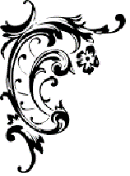 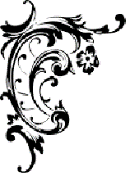 Нормы, связанные с молитвой.Шейх ислама Мухаммад ибн ‘Абду-ль-Ваххаб(да помилует его Аллах)С именем Аллаха Милостивого, Милующего!У молитвы девять необходимых условий (шарт):Ислам; разум; достижение возраста различения; ритуальная чистота; сокрытие аурата; избегание нечистоты; знание о том, что время молитвы уже наступило; обращение в сторону кыблы; намерение и стремление [совершить определённую молитву].У молитвы четырнадцать столпов (рукн):Стояние при наличии способности для этому; открывающий такбир; чтение «Аль-Фатихи»; поясной поклон; подъём из него; полное выпрямление; земной поклон; подъём из него; сидение между двумя земными поклонами; спокойное совершение всех действий; совершение их по порядку; последний ташаххуд; сидение для него и первый таслим.Молитву делают недействительной восемь вещей:Умышленный разговор; смех; принятие пищи; питьё; открытие аурата; отворачивание от стороны кыблы; занятие себя множеством ненужных действий; возникновение нечистоты.У молитвы восемь обязательных действий (ваджиб):Все такбиры, кроме открывающего; слова: «Да услышит Аллах тех, кто восхваляет Его (Сами‘а-Ллаху ли-ман хамида-ху)» для имама и совершающего молитву в одиночку; слова: «Господь наш, и хвала Тебе (Рабба-на, ва ля-кя-ль-хамд)»; восхваление Аллаха в поясном поклоне; восхваление Аллаха в земном поклоне; слова: «Господи, прости мне (Рабби-гфир-ли)» между двумя земными поклонами — обязательно произнести их один раз; первый ташаххуд, потому что Пророк (мир ему и благословение Аллаха) совершал его, велел совершать его и совершал суджуд ас-саху, когда забывал совершить его; и сидение для него.Шесть вещей обязательны (фард) при совершении малого омовения:Мытьё лица; мытьё рук до локтей; протирание всей головы; мытьё ног до щиколоток; совершение действий по порядку; непрерывное их совершение.У малого омовения пять непременных условий (шарт):Вода должна обладать очищающими свойствами; сам человек должен быть мусульманином, достигшим возраста различения; должны отсутствовать препятствия для использования воды; вода должна попадать на кожу; должно наступить время молитвы в случае с тем, чьё осквернение постоянно.Восемь вещей делают малое омовение недействительным:То, что выходит из двух путей (срамных мест); нечто, выходящее из тела в большом количестве; уход разума посредством сна или чего-то иного; прикосновение к женщине со страстью; прикосновение к срамным местам человека; омывание покойного; употребление в пищу верблюжатины; отречение от Ислама, да убережёт нас Аллах от этого! А Аллах знает обо всём лучше.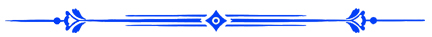 СодержаниеГлава об этикете отправления на молитву	3Глава об описании молитвы	6Глава о дополнительной молитве	31Глава о коллективной молитве	44Глава о молитве находящихся в особом положении	53Глава о пятничной молитве	56Глава о праздничной молитве	59Глава о молитве, совершаемой в связи с затмениями	61Глава о молитве — испрашивании дождя	62Глава о погребальной молитве	66Книга закята	74Глава о закяте со скотины	76Глава о закяте с того, что добывается из земли.	78Глава о закяте с золота и серебра	80Глава о закяте с предметов торговли	81Глава о закяте аль-фитр	82Глава о выплате закята	84Глава о том, кому отдаётся закят.	85Книга поста	89Глава о том, что нарушает пост.	91Нормы, связанные с молитвой.	94Содержание	97